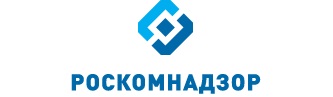 Отчето результатах деятельностиУправления Роскомнадзора по Южному федеральному округуза 1 полугодие 2022 годаг. КраснодарСодержаниеI. Сведения о выполнении полномочий, возложенных на территориальный орган Роскомнадзора…21.1. Результаты проведения плановых проверок юридических лиц (их филиалов, представительств, обособленных подразделений), индивидуальных предпринимателей, плановых проверок деятельности органов местного самоуправления и должностных лиц местного самоуправления, мероприятий по систематическому наблюдению	81.2. Результаты проведения внеплановых проверок юридических лиц (их филиалов, представительств, обособленных подразделений), внеплановых проверок деятельности органов местного самоуправления и должностных лиц местного самоуправления, индивидуальных предпринимателей и мероприятий по систематическому наблюдению	141.3. Выполнение полномочий в установленных сферах деятельности	19II. Сведения о показателях эффективности деятельности	96III. Выводы по результатам деятельности и предложения по их совершенствованию	97Врио руководителя УправленияРоскомнадзора по Южномуфедеральному округу 								В.В. МеньшиковаI. Сведения о выполнении полномочий, возложенных на территориальный орган Роскомнадзора.В Управлении, по состоянию на 01.07.2022 имеется информация:	- о 3715 операторах связи, которым принадлежит 8275 лицензий (с территорией действия – Краснодарский край, Республика Адыгея или юридическим адресом на территории данных субъектов Российской Федерации) на оказание услуг в области связи, из них: 7194 лицензии на предоставление услуг электросвязи, 547 на предоставление услуг почтовой связи, 534 на предоставление услуг связи для целей эфирного и кабельного вещания, а также 84639 РЭС и 14 франкировальных машин;- о 486 юридических лицах, индивидуальных предпринимателях (не операторов связи) вещателях и 62 РЭС;- о 1674 юридических лицах, индивидуальных предпринимателях (не операторов связи) и физических лицах владельцах РЭС и ВЧУ, которым принадлежит 14011 РЭС и 9 ВЧУ;- о 10 владельцах франкировальных машин (не операторы связи и не владельцы РЭС и ВЧУ), которым принадлежит 27 франкировальных машин;- о 15463 операторах, осуществляющих обработку персональных данных;- о 1303 лицензиях на вещание, из них:	- кабельное вещание 181;	- радиовещание 221;	- универсальная лицензия 881;	- телевизионное вещание 20.- о 353 средствах массовой информации ( в том числе 25 приостановленных), из которых:	- газет – 166;	- журналов – 47;	- телепрограмм – 7;	- радиоканалов – 105;	- телеканалов – 26;	- сборников – 1;	- информационных агентств – 1.1.1. Результаты проведения плановых проверок юридических лиц (их филиалов, представительств, обособленных подразделений), индивидуальных предпринимателей, плановых проверок, мероприятий по мониторингу безопасности и систематическому наблюдениюВ 1 полугодии  2022 года было проведено 137 плановых проверок и мероприятий по мониторингу безопасности и СН, в том числе:Доля плановых проверок, мероприятий по мониторингу безопасности и СН, в которых выявлены нарушения действующего законодательства в 2021 и 2022 годахДоля плановых проверок, мероприятий по мониторингу безопасности и СН, в которых выявлены нарушения действующего законодательства в 2022 годуПо результатам плановых проверок и мероприятий по мониторингу безопасности и СН:- выявлено 128 нарушений норм действующего законодательства- выдано 4 предписания об устранении выявленных нарушений- составлено 57 протоколов об АПН1.2. Результаты проведения внеплановых проверок юридических лиц (их филиалов, представительств, обособленных подразделений), внеплановых проверок деятельности индивидуальных предпринимателей, мероприятий по мониторингу безопасности и систематическому наблюдениюВ отчетном периоде Управлением проводился внеплановый мониторинг безопасности по основаниям, указанным в п. 2 ст. 46 Федерального закона от 07.07.2003 № 126-ФЗ «О связи»: - поступление обращения гражданина с информацией о невозможности получения услуг почтовой связи лицам с ограниченными возможностями.Внеплановые проверки Управлением проводились по основаниям, указанным в  п. 3 ч. 1 ст.57 Федерального закона от  31.07.2020 № 248-ФЗ " О государственном контроле (надзоре) и муниципальном контроле в Российской Федерации":- поручение Президента РФ, поручение Правительства РФ о проведении контрольных (надзорных) мероприятий.Также в отчетном периоде проводились внеплановые мероприятия систематического наблюдения в отношении вещательных организаций в рамках исполнения поручений ЦА Роскомнадзора и в составе многотерриториальных СН.С начала года проведено 56 внеплановых проверок и мероприятий СН, и 1 мониторинг безопасности, в том числе:Доля внеплановых проверок, мероприятий по мониторингу безопасности и СН, в которых выявлены нарушения действующего законодательства в 2021 и 2022 годахДоля внеплановых проверок, мероприятий по мониторингу безопасности и СН, в которых выявлены нарушения действующего законодательства в 2022 годуПо результатам внеплановых проверок, мероприятий по мониторингу безопасности и СН:- выявлено 61 нарушение норм действующего законодательстваПо результатам внеплановых проверок, мероприятий СН и мониторинга безопасности предписания об устранении выявленных нарушений не выдавались.   - составлено 12 протоколов об АПН.1.3. Выполнение полномочий в установленных сферах деятельности	1.3.1. Основные функцииВ сфере средств массовых коммуникаций (СМИ, вещатели)Полномочия выполняют – 9 единиц (с учетом вакантных должностей)Государственный контроль и надзор за соблюдением законодательства Российской Федерации в сфере электронных СМИ (сетевые издания, иные интернет-издания)Государственный контроль и надзор за соблюдением законодательства Российской федерации в сфере печатных СМИГосударственный контроль и надзор за соблюдением законодательства Российской Федерации в сфере телерадиовещанияГосударственный контроль и надзор за представлением обязательного федерального экземпляра документов в установленной сфере деятельности Федеральной службы по надзору в сфере связи, информационных технологий и массовых коммуникацийГосударственный контроль и надзор за соблюдением лицензионных требований владельцами лицензий на телерадиовещание*Вне рамок МНК по ч.1 ст.20.25 КоАП РФГосударственный контроль и надзор в сфере защиты детей от информации, причиняющей вред их здоровью и (или) развитию, - за соблюдением требований законодательства Российской Федерации в сфере защиты детей от информации, причиняющей вред их здоровью и (или) развитию, к производству и выпуску средств массовой информации, вещанию телеканалов, радиоканалов, телепрограмм и радиопрограмм, а также к распространению информации посредством информационно-телекоммуникационных сетей (в том числе сети интернет) и сетей подвижной радиотелефонной связи*В рамках ВНПЛ СН вещ (многотерриоториальное), АП не составлялись, материалы направлены в ЦФО по подведомственности.По состоянию на 01.07.2022 авторизовано операторов связи, оказывающих телематические услуги связи:- многотерриториальных							- 25;- однотерриториальных в Краснодарском крае 			- 107;- однотерриториальных в Республике Адыгея 			- 5.Сведения о регистрации ОС в Едином реестреКраснодарский крайРеспублика АдыгеяУправлением, из филиала ФГУП «ГРЧЦ» в Южном и Северо-Кавказском федеральных округах, получено 8 Актов мониторинга выполнения операторами связи требований по ограничению доступа к ресурсам в сети «Интернет», доступ к которым на территории Российской Федерации запрещён, в соответствии с Федеральным законом от 27.07.2006 № 149-ФЗ «Об информации, информационных технологиях и о защите информации» (АС «РЕВИЗОР»).В отношении 1 оператора связи, на сети которого установлен аппаратно-программный агент АС «РЕВИЗОР», составлено 2 протокола об административных правонарушениях по ч.2 ст. 13.34 КоАП РФ.Операторам связи, допустившим неисполнение обязанности по ограничению доступа к запрещенным информационным ресурсам в сети Интернет, объявлено 5 предостережений о недопустимости нарушения обязательных требований законодательства в сфере связи при оказании  телематических услуг связи, а также направлено 2 письма о принятии незамедлительных мер по ограничению доступа к ресурсам в сети «Интернет», доступ к которым на территории Российской Федерации запрещён.Результаты контроля за соблюдением операторами связи требований по ограничению доступа к информации, распространение которой на территории РФ запрещеноПри проведении мероприятий планового систематического наблюдения во 2 квартале 2022 года в отношении вещателей было выявлено 10 нарушений:- ООО "Медиа Плюс" выявлено 2 нарушения: несоблюдение программной направленности телеканала или радиоканала или нарушение программной концепции вещания, вынесено 1 предостережение о недопустимости нарушения обязательных требований; несоблюдение объемов вещания, вынесено 1 предостережение о недопустимости нарушения обязательных требований;- ООО "Телестудия "Метроном-3" выявлено 1 нарушение: несоблюдение объемов вещания, вынесено 1 предостережение о недопустимости нарушения обязательных требований;- МУП "Медиа-группа "Анапа" выявлено 3 нарушения: несоблюдение программной направленности телеканала или радиоканала или нарушение программной концепции вещания, вынесено 1 предостережение о недопустимости нарушения обязательных требований; несоблюдение объемов вещания, вынесено 1 предостережение о недопустимости нарушения обязательных требований; нарушение требований о предоставлении обязательного экземпляра документов, вынесено 1 предостережение о недопустимости нарушения обязательных требований;- ООО "Радио" выявлено 1 нарушение: нарушение требований о предоставлении обязательного экземпляра документов, вынесено 1 предостережение о недопустимости нарушения обязательных требований;- МКУ "ЛАБ-МЕДИА" выявлено 2 нарушения: нарушение периодичности и времени вещания, вынесено 1 предостережение о недопустимости нарушения обязательных требований; несоблюдение объемов вещания, вынесено 1 предостережение о недопустимости нарушения обязательных требований; - ООО ТА "Ректайм" выявлено 1 нарушение: непредставление или несвоевременное представление лицензиатом сведений (информации) о реорганизации юридического лица в форме преобразования, изменении его наименования, места его нахождения либо изменения имени или места жительства индивидуального предпринимателя, изменения адресов мест осуществления лицензируемого вида деятельности, направлено письмо об устранении выявленного нарушения. Во всех случаях в соответствии с постановлением Правительства Российской Федерации от 10.03.2022 №336 протоколы не составлялись.При проведении внеплановых систематических наблюдений во 2 квартале 2022 года в отношении вещателей выявлено 10 нарушений:- ООО ТА "Ректайм" выявлено 2 нарушения: несоблюдение объемов вещания; непредставление или несвоевременное представление лицензиатом сведений (информации) о реорганизации юридического лица в форме преобразования, изменении его наименования, места его нахождения либо изменения имени или места жительства индивидуального предпринимателя, изменения адресов мест осуществления лицензируемого вида деятельности. В соответствии с постановлением Правительства Российской Федерации от 10.03.2022 №336 протоколы не составлялись;- ООО "ФН Медиа" выявлено 2 нарушения: нарушение территории распространения телеканала и радиоканала; непредставление или несвоевременное представление лицензиатом сведений (информации) о реорганизации юридического лица в форме преобразования, изменении его наименования, места его нахождения либо изменения имени или места жительства индивидуального предпринимателя, изменения адресов мест осуществления лицензируемого вида деятельности, сведения о нарушении направлены в ЦА Роскомнадзора по для принятия мер реагирования;- АО "Телекомпания НТВ" выявлено 1 нарушение: непредставление или несвоевременное представление лицензиатом сведений (информации) о реорганизации юридического лица в форме преобразования, изменении его наименования, места его нахождения либо изменения имени или места жительства индивидуального предпринимателя, изменения адресов мест осуществления лицензируемого вида деятельности, материалы направлены в Управление Роскомнадзора по Центральному федеральному округу для принятия мер реагирования;- ООО "Макс-Медиа"выявлено 2 нарушения: несоблюдение требования о вещании указанного в лицензии телеканала или радиоканала, вынесено 1 предостережение о недопустимости нарушения обязательных требований; несоблюдение объемов вещания, вынесено 1 предостережение о недопустимости нарушения обязательных требований. - АНО "ОТВР" выявлено 1 нарушение: нарушение порядка объявления выходных данных. Материалы направлены в Управление Роскомнадзора по Центральному федеральному округу для принятия мер реагирования;- ВГТРК, выявлено 2 нарушения: нарушение территории распространения телеканала и радиоканала; нарушение установленного порядка распространения среди детей продукции средства массовой информации, содержащей информацию, причиняющую вред их здоровью и (или) развитию. Материалы направлены в Управление Роскомнадзора по Центральному федеральному округу для принятия мер реагирования.При проведении мероприятий систематического наблюдения в отношении СМИ (теле- и радиоканалов) во 2 квартале 2022 года выявлено 4 нарушения:- СМИ радиоканал «FM ПЛЮС» выявлено 1 нарушение: ст. 15 Закона Российской Федерации "О средствах массовой информации" от 27.12.1991 № 2124-1 (невыход СМИ в свет более одного года), направлено АИЗ в суд;- СМИ телеканал «ОРБИТА ЕЙСК» выявлено 1 нарушение: ст. 15 Закона Российской Федерации "О средствах массовой информации" от 27.12.1991 № 2124-1 (невыход СМИ в свет более одного года), направлено АИЗ в суд;- СМИ телеканал ТРК "Бизнес-информ.Кубань" выявлено 2 нарушения: 1 нарушение ст. 12 Закона Российской Федерации Федерального закона от 29.12.1994 №77 – ФЗ «Об обязательном экземпляре документов» (нарушение порядка представления обязательных экземпляров СМИ), а также 1 нарушение установленного порядка распространения среди детей продукции средства массовой информации, содержащей информацию, причиняющую вред их здоровью и (или) развитию (размер знака информационной продукции меньше размера логотипа телеканала). Направлено письмо-требование об устранении выявленных нарушений.В ходе проведения плановых мероприятий по систематическому наблюдению в отношении печатных СМИ  выявлено 27 нарушений:- 5 по ст. 11 Закона РФ от 27.12.1991 № 2124-I «О средствах массовой информации» (перерегистрация и уведомление), направлены письма об устранении выявленных нарушений;- 1 по ст. 20 Закона РФ от 27.12.1991 № 2124-I «О средствах массовой информации» (устав редакции СМИ), направлено письмо об устранении выявленного нарушения;- 2 по ст. 27 Закона РФ от 27.12.1991 № 2124-I «О средствах массовой информации» (выходные данные), направлены письма об устранении выявленных нарушений, вынесено 1 предостережение о недопустимости нарушения обязательных требований;- 6 по ст. 7 Федерального закона от 29.12.1994 №77 – ФЗ «Об обязательном экземпляре документов» (доставка обязательного экземпляра печатных изданий), направлены письма об устранении выявленных нарушений, вынесено 7 предостережений о недопустимости нарушения обязательных требований;- 13 по ст. 15 Закона РФ от 27.12.1991 № 2124-I «О средствах массовой информации» (невыход СМИ в свет более одного года); материалы переданы в ОГСКПО для подготовки административных исковых заявлений и направления в суд.Также, в ходе проведенной работы по принятию мер для исключения недействующих СМИ из реестра зарегистрированных средств массовой информации, в отношении СМИ «Арарат» (выписка из реестра зарегистрированных СМИ от 25 августа 1993 года серия № 0111003), «Детектив и комикс» (свидетельство о регистрации СМИ серия ПИ № 77 - 12324 от 09 апреля 2002 года), «Исцелись верой» (выписка из реестра зарегистрированных СМИ серия № 018259 от 17 ноября 1998 года), «Технодром» (выписка из реестра зарегистрированных СМИ серия № 018199 от 20 октября 1998 года), «Молодежь Юга» (выписка из реестра зарегистрированных СМИ серия № 942 от 21 июня 1991 года), «Курортный журнал Новая Россия» (выписка из реестра зарегистрированных СМИ серия № 016034 от 25 декабря 1997 года), «Глагол Кавказа» (выписка из реестра зарегистрированных СМИ от 06 января 1997 года серия № 015587), «Сочи» (выписка из реестра зарегистрированных СМИ от 28 декабря 1994 года серия № 013181), «Черноморская Ривьера» (выписка из реестра зарегистрированных СМИ от 28 декабря 1996 года серия № 013006 подготовлены и направлены административные исковые заявления в соответствующие суды о признании регистрации данных СМИ недействительной. В ходе проведения плановых мероприятий по систематическому наблюдению в отношении сетевых изданий, электронных периодических изданий нарушений не выявлено.При осуществлении мониторинга СМИ, совместно с сотрудниками филиала ФГУП «ГРЧЦ» по Южному и Северо-Кавказскому федеральным округам, в том числе стоящих на постоянном мониторинге, а также проверяемых в рамках проверок лицензиатов, систематического наблюдения, мероприятий по контролю и надзору за соблюдением законодательства Российской Федерации о средствах массовой информации, во 2 квартале 2022 года проанализированы материалы  10296 выпусков печатных, электронных и сетевых средств массовой информации по следующим направлениям:выявление материалов, с признаками экстремизма - 10296;выявление материалов, пропагандирующих культ насилия и жестокости - 10296;выявление материалов, пропагандирующих наркотики – 10296;выявление материалов, пропагандирующих порнографию – 10296;выявление материалов, содержащих нецензурную брань – 10296;выявление информации о несовершеннолетних, пострадавших в результате противоправных действий (бездействий) – 10296;выявление материалов с признаками иной запрещенной информации – 10296;выявление информации об общественных объединениях – 10296.Кроме того, в рамках мониторинга регионального информационного пространства, во взаимодействии со специалистами филиала ФГУП «ГРЧЦ» в Южном и Северо-Кавказском федеральных округах осуществляется ежедневный мониторинг 271 печатного и электронного средств массовой информации, а также интернет-ресурсов, незарегистрированных в качестве СМИ.Во 2 квартале 2022 года специалистами Управления Роскомнадзора по Южному федеральному фактов злоупотребления свободой массовой информации не выявлено.В 1 квартале исключено из реестра 38 средств массовой информации, из них:- 7 по решению суда;  - 30 по решению учредителей;- 1 ликвидация юридического лица.Во 2 квартале исключены из реестра 27 средств массовой информации, из них:- 23 по решению учредителей;- 4 по решению суда.Разрешительная и регистрационная деятельность:Ведение реестра средств массовой информации, продукция которых предназначена для распространения на территории субъекта Российской Федерации, муниципального образования, территориях двух и более субъектов Российской Федерации, входящих в Южный федеральный округ (с января 2018 года)Полномочие выполняют – 9 единиц* данные корректируются с учетом даты отказов** с учетом заявок с сохранением номера и даты свидетельства, перерегистрацииРегистрация средств массовой информации, продукция которых предназначена для распространения преимущественно на территории субъекта (субъектов) Российской Федерации, территории муниципального образованияПолномочие выполняют – 9 единиц* с учетом заявок с сохранением номера и даты свидетельства, перерегистрацииРегистрация средств массовой информации, продукция которых предназначена для распространения на территориях двух и более субъектов Российской Федерации, входящих в Южный федеральный округ Полномочие выполняют – 9 единиц * с учетом заявок с сохранением номера и даты свидетельства, перерегистрацииГосударственная пошлина, взимаемая за государственную регистрацию СМИ за отчетный период (по состоянию на 01.07.2022 с учетом возврата денежных средств за 2021 год), составила – 56800 рублей, в том числе:за 1 квартал − 32000 рублей;за 2 квартал − 24800 рублей.В сфере связилицензии на оказание услуг в области связи						- 8275:РЭС												- 98712ВЧУ												- 9франкировальные машины								- 41Полномочия выполняют – 28 единиц При выполнении полномочий в отношении операторов связиПо количеству плановых мероприятий в разрезе полномочий информация не может быть представлена, так как проверки – это совокупность мероприятий государственного контроля (надзора).Государственный контроль и надзор за выполнением операторами связи требований по внедрению системы оперативно-разыскных мероприятий:* Прокуратурой Республики Адыгея в согласовании проведения проверки ООО "ЮГ ТЕЛЕКОМ" было отказаноГосударственный контроль и надзор за использованием в сети связи общего пользования, технологических сетях и сетях связи специального назначения (в случае их присоединения к сети связи общего пользования) средств связи, прошедших обязательное подтверждение соответствия установленным требованиямОтдельные мероприятия не проводились.Государственный контроль и надзор за соблюдением операторами связи требований к метрологическому обеспечению оборудования, используемого для учета объема оказанных услуг (длительности соединения и объема трафика)Отдельные мероприятия не проводились.Государственный контроль и надзор за выполнением операторами связи требований к защите сетей связи от несанкционированного доступа к ним и передаваемой по ним информацииОтдельные мероприятия не проводились.Государственный контроль и надзор за соблюдением операторами связи требований к оказанию услуг связиГосударственный контроль и надзор за соблюдением требований к построению сетей электросвязи и почтовой связи, требований к проектированию, строительству, реконструкции и эксплуатации сетей и сооружений связиГосударственный контроль и надзор за соблюдением установленных лицензионных условий и требований (далее - лицензионные условия) владельцами лицензий на деятельность по оказанию услуг в области связиГосударственный контроль и надзор за соблюдением операторами связи требований к пропуску трафика и его маршрутизацииОтдельные мероприятия не проводились. Государственный контроль и надзор за соблюдением требований к порядку распределения ресурса нумерации единой сети электросвязи Российской ФедерацииОтдельные мероприятия не проводились.Государственный контроль и надзор за соблюдением операторами связи требований к использованию выделенного им ресурса нумерации в соответствии с установленным порядком использования ресурса нумерации единой сети электросвязи Российской ФедерацииОтдельные мероприятия не проводились.Государственный контроль и надзор за соблюдением требований к присоединению сетей электросвязи к сети связи общего пользования, в том числе к условиям присоединенияОтдельные мероприятия не проводились.Рассмотрение обращений операторов связи по вопросам присоединения сетей электросвязи и взаимодействия операторов связи, принятие по ним решения и выдача предписания в соответствии с федеральным закономОбращений не поступало.Государственный контроль и надзор за соблюдением нормативов частоты сбора письменной корреспонденции из почтовых ящиков, ее обмена, перевозки и доставки, а также контрольных сроков пересылки почтовых отправлений и почтовых переводов денежных средствВо 2 квартале 2022 года рассмотрено 120 обращений граждан. По выявленным нарушениям Правил оказания услуг почтовой связи, утвержденных приказом Министерства связи и массовых коммуникаций Российской Федерации от 31.07.2014 
№ 234, Нормативов частоты сбора из почтовых ящиков, обмена, перевозки и доставки письменной корреспонденции, а также контрольных сроков пересылки письменной корреспонденции, утвержденных приказом Минкомсвязи России от 04.06.2018 № 257, в отношении АО "Почта России" объявлено 5 Предостережений о недопустимости нарушения обязательных требований в сфере связи, а так же направлено 4 разъяснительных письма о соблюдении требований законодательства в сфере связи.При проведении мониторинга безопастности в отношении АО "Почта России" выявлены нарушения п.п. "а, б" п. 2, подпункт "а" пункта 6 Нормативов частоты сбора из почтовых ящиков, обмена, перевозки и доставки письменной корреспонденции, а также контрольных сроков пересылки письменной корреспонденции, утвержденных приказом Минкомсвязи России от 04.06.2018№ 257, п. 46 Правил оказания услуг почтовой связи, утвержденных приказом Министерства связи и массовых коммуникаций Российской Федерации от 31.07.2014 № 234.Краснодарский крайПисьменная корреспонденция внутрикраевого потока на этапах пересылки прошла в установленные контрольные сроки. Из 2504 учтенных писем на этапе пересылки замедлено 139 писем, в контрольный срок поступило 2365 писем или 94,5%. Установленные контрольные сроки пересылки письменной корреспонденции по внутрикраевому потоку соблюдаются. Процент письменной корреспонденции, прошедшей в установленные контрольные сроки, составляет более 90%.Письменная корреспонденция межобластного потока замедлена на этапах пересылки в г. Краснодар и из г. Краснодара. Из 1018 учтенных писем на этапе пересылки замедлено 228 писем, в контрольный срок поступило 790 писем или 77,6%. Установленные контрольные сроки пересылки письменной корреспонденции по межобластному потоку не соблюдаются. Процент письменной корреспонденции, прошедшей в установленные контрольные сроки, составляет менее 90%.Республика АдыгеяПисьменная корреспонденция внутриреспубликанского потока на этапах пересылки прошла в контрольный срок. Из 140 учтенных писем в контрольный срок поступило 140 писем, или 100,00%. Установленные контрольные сроки пересылки письменной корреспонденции по внутриреспубликанскому потоку соблюдаются. Процент письменной корреспонденции, прошедшей в установленные контрольные сроки, составляет более 90%. Письменная корреспонденция межобластного потока на этапах пересылки прошла в контрольный срок. Из 418 учтенных писем на этапе пересылки замедлено 17 писем, в контрольный срок поступило 401 письмо или 95,9%. Установленные контрольные сроки пересылки письменной корреспонденции по межобластному потоку соблюдаются. Процент  письменной корреспонденции, прошедшей в установленные контрольные сроки, составляет более 90%.Сравнительный анализ соблюдения контрольных сроков пересылки письменной корреспонденции за 2021 и 2022 годы приведен в таблице:Государственный контроль и надзор за соблюдением организациями федеральной почтовой связи и операторами связи, имеющими право самостоятельно оказывать услуги подвижной радиотелефонной связи, а также операторами связи, занимающими существенное положение в сети связи общего пользования, которые имеют право оказывать услуги связи по передаче данных и оказывают услуги связи на основании договоров с абонентами - физическими лицами, Федерального закона от 07.08.2001 
№ 115-ФЗ «О противодействии легализации (отмыванию) доходов, полученных преступным путем, и финансированию терроризма» в части фиксирования, хранения и представления информации об операциях, подлежащих обязательному контролю, а также организации ими внутреннего контроляПолномочия выполняют – 22 единицыОтдельные мероприятия не проводились.Государственный контроль и надзор за соблюдением пользователями радиочастотного спектра требований к порядку его использования, норм и требований к параметрам излучения (приема) радиоэлектронных средств и высокочастотных устройств гражданского назначенияОтдельные мероприятия не планировались и не проводились. Государственный контроль и надзор за соблюдением пользователями радиочастотного спектра требований к порядку его использования, норм и требований к параметрам излучения (приема) радиоэлектронных средств и высокочастотных устройств гражданского назначения, включая надзор с учетом сообщений (данных), полученных в процессе проведения радиочастотной службой радиоконтроляГосударственный контроль и надзор за соблюдением требований к порядку использования франкировальных машин и выявления франкировальных машин, не разрешенных к использованиюПолномочия выполняют – 6 единицМероприятия не планировались и не проводилисьФиксированная телефонная связь, ПД и ТМСЗа 6 месяцев 2022 года по результатам мероприятий государственного контроля (надзора) предписаний об устранении выявленных нарушений не выдавалось, предупреждений о приостановлении действия лицензий не вынесено, протоколы об административных правонарушениях не составлялись.С целью пресечения и недопущения нарушения обязательных требований в области связи, с представителями операторов связи, проводилась профилактическая работа: пояснение требований законодательства, разъяснение о необходимости исполнения данных требований, как в телефонном режиме, так и устной беседе, путем информационного обеспечения деятельности Управления (размещение новостей на официальном сайте Управления), направление информационных писем.Всем операторам связи, оказывающим услуги на территории Краснодарского края и Республики Адыгея, была доведена информация путем размещения новостей на официальном сайте Управления:- о необходимости представления информации в в Минцифры России, по запросу, не позднее 01.03.2022;- о необходимости предоставить сведения о базе расчета обязательных отчислений (неналоговых платежей) в резерв универсального обслуживания за 4 квартал 2021 года и 1 квартал 2022 года. Также специалистами проводится работа по выявлению операторов, предоставляющих услуги связи с использованием Wi-Fi точек доступа, на предмет проведения идентификации пользователей и используемого ими оконечного оборудования, а также доступности сайтов, внесенных в Единый реестр в раздел «авторские права постоянная блокировка», в результате которой проверено 600 точек доступа Wi-Fi. В результате точек доступа Wi-Fi без идентификации пользователей и используемого ими оконечного оборудования не выявлено. За 6 месяцев 2022 года в Управление ФСБ России по Краснодарскому краю письма с результатами мониторинга по точкам доступа Wi-Fi без идентификации не направлялись,  протоколы об административных правонарушениях по ст. 6.17 КоАП РФ не составлялись (в 2021 году был составлен 1 протокол об административных правонарушениях по ст. 6.17 КоАП РФ). Подвижная связь (радио- и телефонная)За 6 месяцев 2022 года в отношении операторов подвижной связи  проведена одна плановая проверка и два мероприятия по мониторингу безопасности. Внеплановые проверки не проводились.На основании поступивших обращений и заявлений граждан, в том числе индивидуальных предпринимателей, юридических лиц, информации от органов государственной власти о фактах нарушений обязательных требований в области связи, без проведения мероприятий по надзору составлено 624 протокола об административных правонарушениях, в том числе: 622 по информации Управления по Краснодарскому краю и Республике Адыгея филиала ФГУП «ГРЧЦ» в ЮСКФО и 2 по информации Минкомсвязи РФ в части  непредоставления сведений о базе расчета обязательных отчислений. По результатам рассмотрения протоколов об административных правонарушениях внесено 71 представление об устранении причин и условий, способствовавших совершению административных правонарушений. По результатам рассмотрения обращений граждан объявлено 2 предостережения.В телевизионных средствах массовой информации в отчетный период размещено 26 телевизионных роликов социальной направленности с предостережением незаконного приобретения SIM-карт и необходимостью заключения договоров на оказание услуг подвижной радиотелефонной связи. Услуги связи для целей эфирного и кабельного вещания 	За 6 месяцев 2022 года в отношении операторов, оказывающих услуги связи для целей эфирного и кабельного вещания, проведена одна плановая проверка. Внеплановые  проверки и мероприятия по систематическому наблюдению не проводилисьНа основании поступивших в Управление обращений и заявлений граждан, в том числе индивидуальных предпринимателей, юридических лиц, информации от органов государственной власти о фактах нарушений обязательных требований в области связи, без проведения мероприятий по надзору составлено 27 протоколов об административных правонарушениях, в том числе: 4 по информации Управления по Краснодарскому краю и Республике Адыгея филиала ФГУП «ГРЧЦ» в ЮФО и СКФО и 23 по информации Минкомсвязи РФ в части непредоставления сведений о базе расчета обязательных отчислений. Также по результатам рассмотрения информации Министерства цифрового развития, связи и массовых коммуникаций РФ в части непредоставления сведений о базе расчета обязательных отчислений объявлено 12 предостережений. Результаты работы Управления во взаимодействии с предприятиями радиочастотной службы при осуществлении контрольно-надзорной деятельности приведены в таблице:За 6 месяцев 2022 года:- составлено 742 протокола об административных правонарушениях по материалам радиоконтроля, полученным от  радиочастотной службы, что составило 100% от общего количества протоколов об административных правонарушениях порядка, требований и условий, относящихся к использованию РЭС;-  выдано 1 предписание об устранении выявленных нарушений;- внесено 75 представлений об устранении причин и условий, способствовавших совершению административных правонарушений.Неподтвердившихся сведений от радиочастотной службы за отчетный период не поступало.Направлены обращения в органы МВД России о выявлении неустановленных владельцев 91 РЭС, допустивших нарушения при использовании радиочастотного спектра.Взаимодействие с силовыми структурами, правоохранительными органами, органами прокуратуры и органами исполнительной властиВ 2022 году (информация за 4-й квартал 2021 года и 1-й квартал 2022 года), из Минцифры России получено 103 письма, содержащее информацию о признаках нарушения операторами связи п. 1 Порядка предоставления сведений о базе расчёта обязательных отчислений (неналоговых платежах) в резерв универсального обслуживания, утверждённого приказом Минкомсвязи РФ от 16.09.2008 № 41. В отношении 36 операторов связи было составлено 89 протоколов об административных правонарушениях по ч. 3 ст.14.1 КоАП РФ, также объявлено 35 предостережений о недопустимости нарушения обязательных требований законодательства в сфере связи, а в отношении 64 операторов связи вынесено 64 определения об отказе в возбуждении дел об административном правонарушении: - 3 по причине прекращения деятельности юридического лица;- 9 по причине прекращения действия лицензий;- 17 по причине своевременного направления сведений;- 35 в связи с невозможностью оценки достаточности данных, указывающих на наличие состава административного правонарушения.В   2022 году (информация за 4-й квартал 2021 года и 1-й квартал 2022 года), из Минцифры России получено 7 писем, содержащих информацию о признаках нарушения операторами связи ч. 5 ст. 60 Федерального закона от 07.07.2003 № 126-ФЗ «О связи», в соответствии с которой, операторы связи обязаны осуществлять обязательные отчисления (неналоговые платежи) в резерв универсального обслуживания.По ст. 13.38 КоАП РФ составлен 1 протокол в отношении 1 оператора связи, несвоевременно уплативших обязательные отчисления.В отношении 6 операторов связи вынесено 6 определений об отказе в возбуждении дела об административном правонарушении в связи с невозможностью оценки достаточности данных, указывающих на наличие состава административного правонарушения. Объявлено 6 предостережений о недопустимости нарушения обязательных требований законодательства в сфере связи.Во исполнение Федерального закона от 02.11.2013 № 304-ФЗ «О внесении изменений в статью 44 Федерального закона «О связи» и Кодекс Российской Федерации об административных правонарушениях», а также указания ЦА (исх. от 22.04.2016 № 07ИО-35234) в Управление из отделов внутренних дел МВД России поступил 1 материал с признаками нарушений, ответственность за которые предусмотрена ст 13.29 КоАП РФ.При рассмотрении материала, в связи с отсутствием событий административного правонарушения (отсутствие факта заключения договора) вынесено постановление о прекращении производства.Результаты проведенного мониторинга безопасности за 6 месяцев 2022 года в отношении оператора универсального обслуживания ПАО «Ростелеком»:В ходе проведения мониторинга безопасности в 1 и 2 кварталах 2022 года проверено 84 таксофона универсального обслуживания и 30 точек доступа.В результате проведенных мероприятий выявлено 8 таксофонов с нарушениями обязательных требований.В отношении юридического и должностных лиц составлено 14 протоколов об АПН (10 протоколов об АПН по ч. 3 ст. 14.1 КоАП РФ и 4 протокола по ч. 4 ст. 14.1 КоАП РФ). Также оператору универсального обслуживания ПАО «Ростелеком» было объявлено 1 предостережение о недопустимости нарушения обязательных требований законодательства в сфере связи.Разрешительная и регистрационная деятельность:Выдача разрешений на применение франкировальных машин:Полномочия выполняют – 6 единицВыдача разрешений на судовые радиостанции, используемые на морских судах, судах внутреннего плавания и судах смешанного (река-море) плаванияПолномочия выполняют – 5 единицРегистрация радиоэлектронных средств и высокочастотных устройств гражданского назначенияПолномочие выполняют – 7 единицСравнительные данные о количестве и причинах отказов внесения в Реестр РЭС и ВЧУ:Основанием для отказа в регистрации радиоэлектронных средств и высокочастотных устройств является:а) несоответствие представляемых документов требованиям, установленным Правилами регистрации РЭС и ВЧУ;б) непредставление документов, необходимых для регистрации радиоэлектронных средств и высокочастотных устройств в соответствии с Правилами регистрации РЭС и ВЧУ;в) наличие в документах, представленных заявителем, недостоверной или искажённой информации;г) несоответствие сведений о технических характеристиках и параметрах излучений радиоэлектронных средств и высокочастотных устройств, а также условий их использования требованиям, установленным в разрешении на использование радиочастот (радиочастотных каналов), техническим регламентам и национальным стандартам.Участие в работе приемочных комиссий по вводу в эксплуатацию сетей (фрагментов сетей) электросвязиПолномочие выполняют – 11единицЗа 6 месяцев 2022 года введено в эксплуатацию 40 фрагментов сетей электросвязи. Специалисты Управления приняли участие в работе 15 приемочных комиссий по вводу фрагментов сетей электросвязи в эксплуатацию.Сравнительные данные по вводу в эксплуатацию сетей (фрагментов сетей) электросвязи в 2021 и 2022 годахВ сфере защиты персональных данных:Государственный контроль и надзор за соответствием обработки персональных данных требованиям законодательства Российской Федерации в области персональных данныхПолномочие выполняют – 10 единицРезультаты мероприятий по систематическому наблюдению.В 1 квартале 2022 года проведены следующие мероприятия:В адрес АО «Кубаньторгбанк», ГАУ КК «МФЦ Краснодарского края», ООО "ГУК - Краснодар", администрации МО Абинский район, ООО «СЛАВИЯ», ООО «ВЕРНА» 01.04.2022 направлены письма о предоставлении информации по существу выявленных признаков нарушений. Согласно поступившей информации от организаций и повторного анализа интернет - ресурсов, выявленные признаки нарушений были устранены.Во 2 квартале 2022 года проведены следующие мероприятия:В адрес ООО  КБ «ВНЕШФИНБАНК» , администрации МО г-к. Анапа, администрации МО Калининский район, КБ «Кубань кредит» ООО, ГБУ РА «МФЦ», ООО «Новороссийская Управляющая Компания», ООО СК «ГЕЛИОС», ООО «БУК», АМО Белоглинский район, АМО Кореновский район, КБ «ГТ банк» (ООО), ООО «Центр услуг по управлению жилыми домами», ПАО «ЮГ-ИНВЕСТБАНК», ОАО «Кондитерский комбинат Кубань», ООО «ОПТОВИК ОНЛАЙН», ООО «АРСЕНАЛЭЛЕКТРО», ООО «ФИРМА «СПЕЦИЗОЛ», ООО УК «Бастион», ООО «Югоптторг-23», ООО «ИНТЕЛ», АМО городской округ город-курорт Сочи Краснодарского края, АМО Тимашевский район направлены письма о предоставлении информации по существу выявленных признаков нарушений. Согласно поступившей информации от организаций и повторного анализа интернет - ресурсов, выявленные признаки нарушений были устранены (кроме ООО «ФИРМА «СПЕЦИЗОЛ», ООО УК «Бастион», ООО «Югоптторг-23», ООО «ИНТЕЛ», АМО городской округ город-курорт Сочи Краснодарского края, АМО Тимашевский район, так как от указанных организаций ответы на дату предоставления отчета не поступили).Типовыми нарушениями являются несоблюдение требований статьи 10.1 и части 1 статьи 22 Федерального закона от 27.07.2006 № 152-ФЗ «О персональных данных» (отсутствие согласия на распространение персональных данных от субъектов, чьи персональные данные размещены в общем доступе, а также отсутствие направления уведомления Оператором до начала обработки персональных данных в уполномоченный орган по защите прав субъектов персональных данных о своем намерении осуществлять обработку персональных данных, за исключением случаев, предусмотренных частью 2 настоящей статьи).Ведение реестра операторов, осуществляющих обработку персональных данныхС июля 2019 года проводится работа только с потенциальными операторами в соответствии с определенным перечнем кодов ОКВЭД посредством направления писем о необходимости подачи уведомления через подсистему «ЕИС», ранее такие письма направлялись самостоятельно путем выборки.Количество поступающих писем снизилось по причине увеличения возвратов конвертов с отметкой «истек срок хранения». На постоянной основе операторам, от которых приходит возврат писем, направляются запросы о предоставлении недостающей информации в реестре операторов посредством электронной почты.Согласно ч. 2.1. ст. 25 Федерального закона «О персональных данных» Операторы, которые осуществляли обработку персональных данных до 01.07.2011, обязаны были представить в Уполномоченный орган сведения, указанные в пп. 5, 7.1, 10 и 11 ч. 3 ст. 22 Федерального закона «О персональных данных» (до 1 января 2013 года).По состоянию на 01.07.2022 вышеуказанное требование не выполнили 1,9% Операторов от общего количества, включенных в Реестр (для сравнения - на 01.07.2021 – 2,4%). 	Одной из причин снижения количества операторов, не представивших сведения, является принятие мер административного характера.Нарушения сроков внесения сведений об Операторах в Реестр, а также изменений в сведения об Операторах в Реестре отсутствуют.Сравнительные данные по количеству поступивших уведомлений в 2021 и 2022 годахСравнительные данные по количеству поступивших уведомлений в 2022 годуВ целях разъяснения Операторам, осуществляющим обработку персональных данных, положений законодательства Российской Федерации в области персональных данных сотрудники Управления приняли участие и выступили на следующих семинарах и совещаниях:- прямой эфир передачи «Детали» телеканала «Кубань 24» 15.02.2022;- открытый урок в образовательном учреждении для обучающихся МАОУ МО Динской район СОШ № 21 имени Н. И. Горового 30.03.2022;- профилактическое мероприятие с гражданами пенсионного возраста для членов регионального отделения общественной организации "Союз пенсионеров России", являющихся слушателями курса "Компьютерной грамотности" 18.04.2022;- семинар для депутатов Законодательного собрания Краснодарского края на базе Краснодарского регионального института агробизнеса 18.05.2022;- семинар для депутатов Законодательного собрания Краснодарского края на базе Краснодарского регионального института агробизнеса 25.05.2022;- семинар с представителями туристического сектора в г. Горячий Ключ 26.05.2022;- семинар для депутатов Законодательного собрания Краснодарского края на базе Краснодарского регионального института агробизнеса 31.05.2022;- семинар с представителями туристического сектора в г. Анапа 02.06.2022;- семинар с представителями туристического сектора в г. Геленджик 09.06.2022;- семинар с представителями туристического сектора в г. Темрюк 17.06.2022.Подписание Кодекса добросовестных практик в сети «Интернет»: В 1 квартале 2022 года – 9 подписантов, из них:- ИП Клинаев Олег Николаевич;- ООО «Родина»;- МАОУ МО Динской район СОШ № 21 имени Н. И. Горового;- ФГБОУ ВО «Адыгейский государственный университет»;- ГКУ СО КК «Лазаревский реабилитационный центр»;- ООО Кондитерский дом «Фабрикантъ»;- МУК ЦБС города Краснодара;- БОУ ООШ № 7 МО Динской район;- ООО «Бухучёт». Во 2 квартале 2022 года – 4 подписанта, из них:- МАУ ДО ДЮСШ «Олимп» им. М.В.Канищева г. Новокубанска;- ООО ЖКХ «Приморское»;- ООО «АРЬЯ».- ООО «КУБРИС».По состоянию на отчетную дату общее колличество подписантов составляет 190.Осуществлено взаимодействие с организациями, телекомпаниями, имеющими возможность трансляции ролика социальной рекламы, посвященного защите персональных данных:- МАУ МТРК «КРОПОТКИН», дата выхода в эфир 16.02.2022-31.03.2022, ежедневно, по 4 раза в сутки, итого 44 дня, 176 выходов;- ООО ТРК «ЕЙСК-ТВ», дата выхода в эфир 13.05.2022-30.06.2022, ежедневно, по 3 раза в сутки, итого 49 дней, 147 выходов.В отчетный период в ответ на многочисленные направленые в адрес телекомпаний письма поступили ответы о прекращении деятельности компаний, а также закрытии телевещания и ТВ-частот.В 1 полугодии 2022 года на интернет-сайтах и информационных стендах государственных и муниципальных органов, юридических лиц размещена информация, способствующая повышению уровня правовой информированности граждан и операторов, осуществляющих обработку персональных данных: Администрация муниципального образования Усть-Лабинский район http://www.adminustlabinsk.ru/information/news/ustlabintsam-napomnili-o-zakonnosti-v-obrabotke-persona/ 28.02.2022;МАОУ МО Динской район СОШ № 21 имени н. И. Горового Информационный стенд 28.02.2022;ФГБОУ ВО «АГУ» Информационный стенд 28.02.2022;Администрация Кубанского сельского поселения Новопокровского района http://kubansk-sp.ru/novosti-poseleniya/1364-федеральная-служба-по-надзору-в-сфере-связи,-информационных-технологий-и-массовых-коммуникаций-информирует-вас-о-вступлении-в-силу-федеральный-закон-от-27-июля-2006-года-№-152-фз-«о-персональных-данных».htm  29.03.2022;Администрация Калниболотского сельского поселения Новопокровского района http://kalnibolotka.ru/novosti-poseleniya/583-информационное.html 29.03.2022;Администрация Кубанского сельского поселения Новопокровского района http://kubansk-sp.ru/novosti-poseleniya/1364-федеральная-служба-по-надзору-в-сфере-связи,-информационных-технологий-и-массовых-коммуникаций-информирует-вас-о-вступлении-в-силу-федеральный-закон-от-27-июля-2006-года-№-152-фз-«о-персональных-данных».html 29.03.2022;Администрация муниципального образования Туапсинский район https://tuapseregion.ru/dokumenty/normativnye-pravovye-akty/37179/ 29.03.2022;Администрация Джубгского городского поселения Туапсинского района http://admjubga.ru/personal-data/ 29.03.2022;Администрация Новомихайловского городского поселения Туапсинского района http://nmih.ru/novosti/4040/ 29.03.2022;Администрация Вельяминовского сельского поселения Туапсинского района https://velyamin-tuapse.ru/novosti/13-oficialnoe/55-informacija-dlja-operatorov-personalnyh-dannyh.html 29.03.2022;Администрация Георгиевского сельского поселения Туапсинского района https://georgievskoe-tuapse.ru/2-uncategorised/75-informatsionnoe-soobshchenie-2.html 29.03.2022;Администрация Небугского сельского поселения Туапсинского района https://adm-nebug.ru/19-novosti/113-informatsionnoe-soobshchenie-2.html 29.03.2022;Администрация Тенгинского сельского поселения Туапсинского района https://tenginka-tuapse.ru/20-uncategorised/35-informacija-dlja-operatorov-personalnyh-dannyh.html 29.03.2022;Администрация Шепсинского сельского поселения Туапсинского района https://shepsi-tuapse.ru/27-uncategorised/131-informatsionnoe-soobshchenie.html 29.03.2022;Администрация муниципального образования Курганинский район https://admkurganinsk.ru/about/info/messages/27662/?sphrase_id=34723 25.04.2022;Администрация муниципального образования «Майкопский район» https://майкопский-район.рф/?article_id=86970 25.04.2022;Администрация Курганинского городского поселения муниципального образования Курганинский район https://gorod-kurganinsk.ru/about/info/messages/8480/?sphrase_id=13176 29.04.2022;Администрация Курганинского городского поселения муниципального образования Курганинский район Информационный стенд 29.04.2022;Администрация муниципального образования Шовгеновский район https://shovgen880.ru/munitsipalnye-pravovye-akty/novosti-administratsii-mo/informatsionnoe-soobshchenie-2 16.06.2022;Администрация Джерокайского сельского поселения https://jerokai.ru/archive/2554-2022-06-20-13-26 20.06.2022;Администрация муниципального образования "Хакуринохабльское сельское поселение" Республики Адыгея https://mohakurinohabl.ru/munitsipalnye-pravovye-akty/3878-2022-06-20-13-30 20.06.2022;Администрации Дукмасовского сельского поселения https://dukmasov01.ru/new/informatsionnoe-soobshchenie-2 20.06.2022;Администрации МО Заревское сельское поселение Шовгеновского района https://zarevo-01.ru/new/informatsionnoe-soobshchenie-2 20.06.2022;Администрация муниципального образования "Мамхегское сельское поселение"https://mamhegskoe.ru/index.php/novosti/2643-2022-06-20-13-29 20.06.2022;Администрация Хатажукайского сельского поселения https://adminis-hatazhuk.ru/novosti/informatsionnoe-soobshchenie-4 20.06.2022;Администрация муниципального образования город Горячий Ключ https://www.gorkluch.ru/about/info/anounces/25378/ 17.06.2022; Администрация муниципального образования "Тахтамукайский район" https://ta01.ru/archives/44217 15.06.2022Администрация МО «Энемское городское поселение» http://amoenem.ru/index.php?option=com_content&view=article&id=2167&catid=33&Itemid=199 16.06.2022;Администрация муниципального образования «Яблоновское городское поселение»  https://www.adm-yabl01.ru/ 15.06.2022;Администрация муниципального образования «Старобжегокайское сельское поселение» https://stb01.ru/?p=8327 20.06.2022.В 1 полугодии 2022 года размещено информационное сообщение о необходимости подачи уведомления в печатных и электронных СМИ Краснодарского края и Республики Адыгея согласно следующему списку:ООО Редакция газеты «Восход» https://абинсквосход.рф/o-tom-kak-zashhitit-personalnye-dannye-napomnili-v-upravlenii-roskomnadzora-po-yufo-19191/  12.01.2022;ООО «Редакция газеты «Апшеронский рабочий» https://apsmi.ru/2022/01/20/информационное-сообщение-8/ 20.01.2022;Газета «Человек труда» выпуск № 1 26.01.2022;Редакция газеты «Курганинские известия» https://курганинские-известия.рф/index.php/ofitsialno/vlast/o-personalnykh-dannykh-3 19.02.2022;Редакция «Родное Предгорье» выпуск № 7 24.02.2022;Информационная общественно-политическая газета «Вперед» выпуск №7 25.02.2022;ООО «Редакция газеты «Зори» северский район.рф 05.03.2022;Муниципальный вестник «Брюховецкий район» https://vestnik-info.ru/news/index.php?ELEMENT_ID=4899 09.03.2022;Редакция газеты «Туапсинские вести» выпуск № 10 12.03.2022;Редакция газеты «Зори» выпуск от 16.06.2022;Редакция газеты «Зори» выпуск от 24.06.2022;Редакция газеты «Родное предгорье» выпуск № 23 от 23.06.2022.Проведена работа по направлению запросов операторам, которыми представлены не все изменения сведений, предусмотренные ч. 2.1. ст. 25 и  п. 10¹ ч. 3 ст. 22 Федерального закона «О персональных данных».  Всего с начала 2022 года направлено 879 писем, из них в 1 квартале - 359, во 2 квартале - 520.Управлением также применяется практика информирования операторов осуществляющих обработку персональных данных, об обеспечении безопасности персональных данных в рамках реализации Федерального закона от 27.07.2006 № 152-ФЗ «О персональных данных», в процессе проведения плановых мероприятий по контролю, а также в ходе консультаций по телефону и с помощью сети Интернет.В соответствии со ст. 13 Федерального закона РФ от 09.02.2009 № 8-ФЗ «Об обеспечении доступа к информации о деятельности государственных органов и органов местного самоуправления» на сайте пополняется лента новостей о надзорной деятельности Управления в области персональных данных. В среднем ежемесячно публикуются по 11 новостей. В отчетном периоде была продолжена практика направления операторам информационных писем с разъяснениями необходимости соблюдения требований законодательства Российской Федерации о персональных данных в части представления уведомления об обработке (о намерении осуществлять обработку) персональных данных в Уполномоченный орган. Всего с начала 2022 года было направлено 503 письма (в 1 квартале - 294, во 2 квартале - 209).Общая результативность по направленным информационным письмам составила 21% (поступившие уведомления в ответ на направленные письма).В сфере защиты персональных данных за отчетный период было составлено 59 протоколов об административных правонарушениях, все составлены в 1 квартале 2022 года, во 2 квартале 2022 года протоколы не составлялись.Непредставление сведений (ст. 19.7 КоАП РФ) – 56 протоколов.Нарушение законодательства Российской Федерации в области персональных данных по ч. 5 ст. 13.11 КоАП РФ - 3 протокола;Составленные протоколы об АПН направлены по подведомственности в суды.- судами решения вынесены по 87 делам (с учётом предыдущих периодов) ;- наложено административных наказаний в виде штрафа на сумму 199,8 тыс. руб. (взыскано 9,3 тыс.руб.)1.3.2. Обеспечивающие функцииАдминистративно-хозяйственное обеспечение - организация эксплуатации и обслуживания зданий РоскомнадзораПолномочие выполняют – 4 единицыВ 1 полугодии 2022 года заключены договоры:- на поставку электрической энергии:ОАО «НЭСК» Краснодарэнергосбыт в г. Краснодар от 31.12.2021 № 930; ПАО «ТНС энерго Кубань» в г. Майкоп от 30.12.2021 № 453014.- на водоснабжение:ООО «Краснодар Водоканал» в г. Краснодар от 30.12.2021 № 874;  МУП «Майкопводоканал» от 30.12.2021 № 16 в г. Майкоп.- на газоснабжение:ООО «Газпром межрегионгаз Майкоп» в г. Майкоп от 30.12.2021                                       № 01-5-19351/21.- на  поставку тепловой энергии:АО «Краснодартеплосеть» в г.Краснодар от 30.12.2021 № 13/22.- на вывоз мусора:АО «Мусороуборочная компания» в г. Краснодар от 01.02.2022 № 7034/Т-СП;ООО "ЭкоЦентр" в г. Майкоп от 30.12.2021 № 1001/48115.- по содержанию мест первичного сбора отходов:АО "Мусороуборочная компания от 01.02.2022 № 7034/СМПС.Выполнение функций государственного заказчика - размещение в установленном порядке заказов на поставку товаров, выполнение работ, оказание услуг, проведение нир, окр и технологических работ для государственных нужд и обеспечения нужд РоскомнадзораПолномочие выполняют – 2 единицыВ 1 полугодии 2022 года проведено 11 открытых аукционов в электронной форме на:- ТО и ремонт автомобилей;  - поставку услуг информационно-технологической поддержки баз данных             справочно-правовых систем (Госзаказ);- поставку канцелярских товаров;- поставку конвертов немаркированных;- поставку дисков оптических;- установку системы контроля доступом;- поставку картриджей;- поставку ноутбуков;- поставку мониторов.Экономия бюджетных средств по результатам проведенных открытых аукционов в электронной форме составила  264 613, 36 руб.Защита государственной тайны - обеспечение в пределах своей компетенции защиты сведений, составляющих государственную тайнуПолномочие выполняют – 2 единицыРабота по допуску и сохранению сведений, относящихся к государственной тайне проводится в Управлении в соответствии с требованиями Федерального закона «О государственной тайне» от 21.07.1993 № 5485-1-ФЗ, Инструкции по обеспечению режима секретности в Российской Федерации, утвержденной постановлением Правительства РФ от 05.01.2004 № 3-1, постановления Правительства Российской Федерации «Об утверждении инструкции о порядке допуска должностных лиц и граждан Российской Федерации к государственной тайне» от 06.02.2010 № 63.Иные функции - организация внедрения достижений науки, техники и положительного опыта в деятельности подразделений и территориальных органов РоскомнадзораВ 1 полугодии 2022 года проводилась работа по координации деятельности территориальных управлений Роскомнадзора в Южном федеральном округе. По итогам анализа деятельности было организовано и проведено 3 совместных совещания с руководителями ТУ РКН в ЮФО в режиме ВКС, из них: - 14.01.2022 на тему: «Итоги деятельности ТУ РКН в ЮФО в 2021 году. Проведение мероприятий по достижению целевых показателей в 2022 году»;- 31.01.2022 на тему: «О достижении КПЭ в сфере СМК»;- 17.06.2022 на тему: «Анализ деятельности ТУ Роскомнадзора в ЮФО на предмет эффективности исполнения возложеных функций и полномочий в сфере защиты прав субъектов персональных данных. Проблемные вопросы, возникающие при рассмотрении обращений граждан, проведении контрольно-надзорных, профилактических мероприятий и административной деятельности».Организованные и проведенные мероприятия позволили добиться повышения эффективности исполнения ТУ в ЮФО своих полномочий по осуществлению государственного контроля и надзора за соблюдением законодательства Российской Федерации, приведения к единообразию подходов к оформлению в ЕИС Роскомнадзора результатов мероприятий государственного контроля и надзора и применению мер административной ответственности.Иные функции - осуществление организации и ведения гражданской обороныПолномочие выполняют – 2 единицыРабота ведётся по отдельному плану, мероприятия, запланированные на 1 полугодие 2022 года выполнены, за исключением закупок из-за отсутствия финансирования.Иные функции - работа по охране трудаПолномочие выполняют – 11 единицМероприятия по охране труда в Управлении организованы и проводятся в соответствии с требованиями Конституции Российской Федерации, Трудового Кодекса Российской Федерации, нормативных правовых актов по охране труда.В Управлении штатное подразделение по охране труда отсутствует. Приказом от 23.09.2020 № 247 и от 18.04.2022 № 100 создана комиссия по контролю за состоянием охраны труда и проверки знаний по охране труда и электробезопасности (состав 4 чел.). Обязанности за непосредственное управление и руководство работой по охране труда возложены на заместителя руководителя руководителя Меньшикову В.В. Постоянный контроль за состоянием условий безопасности труда возложен на Шмулянскую М.К. Численность работников на 01.07.2022 составляет 96 человек.Во 2 квартале 2022 года:- прошли очередную проверку знаний по охране труда 14 специалистов Управления;- случаи производственного травматизма и профзаболевания отсутствовали.В соответствии с требованиями ГОСТ 12.0.230-07 «Общие требования к управлению охраной труда в организациях» «Стандарты предприятия. ССБТ» в Управлении ведется работа по следующим направлениям:- управление охраной труда;- проверка, контроль, оценка состояния и условий безопасности труда;- обучение работников безопасным методам труда, соблюдению правил охраны труда и электробезопасности и проверка знаний.Работники Управления обеспечены сертифицированными средствами индивидуальной защиты. Коллективных средств защиты Управление не имеет.Кадровое обеспечение деятельности - документационное сопровождение кадровой работыПолномочие выполняют – 2 единицыЧисленный состав Управления на 01.07.2022:Подготовка статистической отчетности по кадрам:1. Отчеты о кадровом составе, сведения о вакансиях на интерактивном Портале Службы труда и занятости населения Краснодарского края (ежемесячно до 28 числа) -       6 отчетов; 2. Сведения в Пенсионный фонд РФ по форме СЗВ - стаж за 2021 год (ежегодно) (24.02.2022); по форме СЗВ-ТД ежемесячно.3. Отчет о фактически отработанном времени руководителей ЮФО (ежемесячно), 6 отчетов.4. Отчет о движении личного состава Управления в бухгалтерию для внесения изменений в штатную расстановку (ежемесячно) - 6 отчетов.5. Статистическая отчетность по форме  № 1- Т (ГС) "Сведения о численности и фонде заработной платы, дополнительном профессиональном образовании государственных гражданских служащих" за 2021 год (ежегодно) (28.02.2022); по форме № П-4 (НЗ) - 2 отчета.6. Сводный отчет по кадровой работе территориальных Управлений Роскомнадзора, расположенных в Южном федеральном округе, ежеквартально – 2 отчета.Ведение кадрового делопроизводства:1. Осуществление приема на работу - 15 чел. (9 ГС + 6 ОП), увольнения - 15 чел.
(8 ГС+7 ОП), переведено на другую должность - 7 чел. (ГС). 2. Проведение конкурсов: 17.03.2022 проведен конкурс на включение в кадровый резерв на 5 должностей. Победителей конкурса старшей группы должностей - 4 чел., ведущей группы – 1 чел.18.05.2022 проведен конкурс на включение в кадровый резерв на 1 должность. Победитель конкурса - 1 чел.3. Работа с кадровым резервом. В кадровом резерве Управления состоит 14 человек. Назначено из кадрового резерва 5 человек, переведено на другие должности из кадрового резерва 8 человек. 4. Ведение воинского учета: - направлены 10 писем в военные комиссариаты (по месту регистрации граждан) сведения о принятых на работу и уволенных с работы военнообязанных, а также об изменении их военно-учетных данных.- произведена сверка с 4 военными комиссариатами: г. Ростова-на-Дону, г. Майкопа, г. Сочи,  Кореновского и Выселковского районов Краснодарского края.5. Подготовка проектов приказов по личному составу, отпускам, командировании, по основной деятельности, выплатам, и других.6. Ведение трудовых книжек, личных карточек, журналов, личных дел,  подготовка служебных контрактов и трудовых договоров, подготовка справок с места работы, регистрация больничных листов, проверка табелей учета рабочего времени; учет соблюдения графика отпусков работников, корректировка графика отпусков.7. Проведение работы по занесению сведений по кадровому составу и штатному расписанию в ЕИС. 8. Наполнение разделов ФГИС "ЕИСУКС" электронных личных дел, прохождения государственной службы.9. Подготовлено и отправлено по СЭД 86 писем в ЦА и другие организации по кадровой работе.10. Подготовлены и направлены в ЦА наградные материалы о поощрении 8 сотрудников Управления ко Дню радио.11. Подготовлены и направлены в ЦА документы гражданского служащего Управления для присвоения звания «Мастер связи».Кадровое обеспечение деятельности - организация мероприятий по борьбе с коррупциейДанное полномочие выполняют – 2 единицыИзучены и доведены до сведения гражданских служащих методические рекомендации Минтруда России по вопросам представления сведений о доходах, расходах, об имуществе и обязательствах имущественного характера и заполнения соответствующей формы справки за отчетный 2021 год.2. Приняли участие в видеоконференции, организованной ЦА по обучению должностных лиц, ответственных за работу по противодействию коррупции.3. Представлены в министерство и в центральный аппарат сведения о доходах, расходах, об имуществе и обязательствах имущественного характера руководителя управления, заместителей руководителя, а также сведения об адресах сайтов и (или) страниц сайтов в информационно-телекоммуникационной сети «Интернет», на которых государственным гражданским служащим или муниципальным служащим, гражданином Российской Федерации, претендующим на замещение должности государственной гражданской службы Российской Федерации или муниципальной службы, размещались общедоступная информация, а также данные, позволяющие его идентифицировать.4. Представлен в ЦА сводный отчет по ЮФО о ходе реализации мер по противодействию коррупции за 2021 год (исх. № 5812-03/23 от 21.02.2022), за 1 квартал 2022 года (исх. № 16407-03/23 от 23.05.2022).5. Представлена в ЦА сводная информация по ЮФО о показателях оценки эффективности деятельности подразделений кадровых служб по профилактике коррупционных и иных правонарушений в 2021 году (исх. № 8684-03/23 от 10.03.2022).6. Проведено 8 инструктажей для гражданских служащих при увольнении с государственной гражданской службы об ограничениях после увольнения в течение 2-х лет, 9 вводных инструктажа для поступивших на государственную службу.7. Осуществлен прием и предварительная проверка правильности заполнения представленных гражданскими служащими Управления сведений о доходах, расходах, об имуществе и обязательствах имущественного характера за 2021 год. 8. Подготовлен и утвержден План Управления Федеральной службы по надзору в сфере связи, информационных технологий и массовых коммуникаций по Южному федеральному округу по противодействию коррупции на 2021-2024 годы (приказ от 28.02.2022 № 62).9. Проведены 2 заседания Комиссии по соблюдению требований к служебному поведению государственных гражданских служащих Управления Федеральной службы по надзору в сфере связи, информационных технологий и массовых коммуникаций по Южному федеральному округу и урегулированию конфликта интересов в отношении 2 гражданских служащих.10. Представлены в ЦА обобщенные сведения за ЮФО об исполнении пункта 39 Национального плана противодействия коррупции на 2021-2024 годы.11. В План Управления по противодействию коррупции на 2021-2024 годы внесены положения, предложенные Управлением Президента Российской Федерации по вопросам противодействия коррупции (приказ от 25.04.2022 № 104).12. Приняли участие в централизованном инструктаже по работе с подсистемой обеспечения соблюдения требований к служебному поведению, урегулированию конфликта интересов и противодействия коррупции, дистанционное обучение по работе в ЕИСУКС, 21.06.2022.13. Представлена в ЦА обобщенная информация о мониторинге участия представителей предпринимательского сообщества в части противодействия коррупции в рамках коллегиальных органов, образованных при государственных органах, или в ином формате в территориальных управлениях, входящих в Южный федеральный округ      (исх. от 27.06.2022 № 19733-03/23). Кадровое обеспечение деятельности - организация профессиональной подготовки государственных служащих, их переподготовка, повышение квалификации и стажировкаПолномочие выполняют – 2 единицыПриняли участие в обучающем мероприятии «Организация работы по представлению сведений о доходах, расходах, об имуществе и обязательствах имущественного характера государственных служащих территориальных органов Роскомнадзора за 2021 год» (ВКС, 02.02.2022) - 5 чел.2. Подготовлена обобщенная информация по ЮФО о потребности в обучении государственных гражданских служащих в рамках государственного заказа в 2022 году (исх. от 18.03.2022 № 9847-03/23).3. Подготовлена обобщенная заявка на участие государственных гражданских служащих Управлений Роскомнадзора, входящих в Южный федеральный округ, в мероприятиях по профессиональному развитию на 2022 по приоритетным программам в рамках централизованного обучения (исх. от 21.02.2022 № 5657-03/23).4. Подготовлена заявка на обучение государственных гражданских служащих Управления на основании образовательного сертификата на дополнительное профессиональное образование в 2022 году (исх. от 18.02.2022 № 5539-03/23).5. Представлены сведения о слушателях семинаров, организованных согласно утвержденному Календарному плану обучающих мероприятий, направленных на повышение квалификации в 2022 году (исх. от 01.04.2022 № 11458-03/23).6. В ЕИСУКС завершено формирование 2 заявок на обучение государственных гражданских служащих Управления на основании государственных образовательных сертификатов, отчет о проделанной работе и количестве сформированных заявок представлен в ЦА (исх. от 22.04.2022 № 13973-03/23).7.  Повысили квалификацию 4 человека:По теме: "Русский язык и деловое общение", дистанционное обучение, 1 человек.По теме: "Охрана труда для руководителей и работников организации", дистанционное обучение,  1 человек.По теме: "Осуществление надзорной деятельности за исполнением операторами связи законодательства о противодействии легализации (отмыванию) доходов, полученных преступным путем, финансированию терроризма и финансированию распространения оружия массового уничтожения (ПОД/ФТ/ФРОМУ), с учетом риск-ориентированного подхода", семинар в г. Москве, 2 человека.Мобилизационная подготовка - обеспечение мобилизационной подготовки, а также контроль и координация деятельности подразделений и территориальных органов по их мобилизационной подготовкеПолномочие выполняют – 2 единицыМобилизационная подготовка проводится по отдельному плану, утверждённому руководителем Управления.В Управлении по состоянию на 01.07.2022 для предоставления отсрочки от призыва гражданам, пребывающим в запасе, забронировано 4 сотрудников из 33 граждан, пребывающих в запасе, подлежащих бронированию по Перечню должностей и профессий, по которым бронируются граждане, пребывающие в запасе Вооруженных Сил Российской Федерации, работающие в органах государственной власти, органах местного самоуправления и организациях, утвержденному постановлением Межведомственной комиссией по вопросам бронирования граждан, пребывающих в запасе, от 03.02.2015 
№ 665с.Организация делопроизводства - организация работы по комплектованию, хранению, учету и использованию архивных документовПолномочие выполняют – 1 единицаВ Архиве Управления на 01.07.2022 на хранении находятся дела:- постоянного хранения в количестве - 453 ед. хранения;- по личному составу в количестве - 433 ед. хранения.Организация прогнозирования и планирования деятельностиПо состоянию на 01.07.2022 План деятельности Управления на 2022 год выполнен на 44,1%. Организация работы по организационному развитиюВ связи с кадровыми перестановками, принятием обновленных документов, регламентирующих деятельность ТО Роскомнадзора, переработаны установочные приказы, регулирующие деятельность Управления.Организация работы по реализации мер, направленных на повышение эффективности деятельностиВ течение 6 месяцев 2022 года руководителю ежемесячно предоставлялись аналитические справки о результатах деятельности структурных подразделений Управления в соответствии с приказом от 04.03.2021 № 44 по следующим вопросам:- обобщенная аналитическая справка за ЮФО по сферам связи, СМК, ПД;- о результатах мониторинга телерадиовещательных организаций в конкурсных городах;- о размещении информации на сайте в разделе «Новости»;- об отработке материалов о признании информации в сети Интернет запрещенной; - о результатах мониторинга правоприменения;- о неисполненных предписаниях;- о результатах мониторинга сайтов ТО в ЮФО;- о результатах работы по рассмотрению жалоб (обращений) и исполнительской дисциплине;- об исполнении лимита бюджетных обязательств. Для повышения эффективности деятельности и оптимизации взаимодействия Управления с различными поднадзорными организациями были организованы и проведены следующие мероприятия:16.03.2022 - совещание с представителями Управления по Краснодарскому краю и Республике Адыгея филиала ФГУП «ГРЧЦ» в ЮСКФО по вопросу согласования Плана мониторинга безопасности за соблюдением обязательных требований в области оказания услуг почтовой связи и Плана мониторинга за соблюдением обязательных требований в области оказания услуг почтовой связи и Плана мониторинга безопасности за соблюдением обяательных требований в области оказания услуг связи за 2 квартал 2022 года;16.06.2022 - совещание в Управлении Роскомнадзора по ЮФО по вопросу согласования Плана мониторинга безопасности за соблюдением обязательных требований в области оказания услуг почтовой связи и Плана мониторинга за соблюдением обязательных требований в области оказания услуг почтовой связи и Плана мониторинга безопасности за соблюдением обяательных требований в области оказания почтовой услуг связи и Плана мониторинга безопасности за соблюдением обязательных требований в области оказания услуг связи на 3 квартал 2022 года с Управлением по Краснодарскому краю и Республике Адыгея филиала ФГУП «ГРЧЦ» в ЮСКФО.Правовое обеспечение - организация законодательной поддержки и судебной работы в установленной сфере в целях обеспечения нужд РоскомнадзораПолномочие выполняют – 8 единиц (с учетом вакантных единиц)За 6 месяцев 2022 года в ходе правоприменительной деятельности из 1035 протоколов сотрудниками Управления составлено 1034, органами МВД – 1 протокол.Количество составленных протоколов об АПНиз которых:- 449 (43,4%) в отношении должностных лиц;- 531 (51,3%) в отношении юридических лиц;- 5 (0,5%) в отношении индивидуальных предпринимателей;- 50 (4,8%) в отношении физических лиц.- по сферам контроля:Из протоколов об АПН составленных за 1 полугодие 2022 года, 341 (33%) - направлены по подведомственности в суды, 694 (67%) - рассмотрено в рамках полномочий старшими государственными инспекторами Управления.Всего за 1 полугодие 2022 года вынесено решений/постановлений по делам об административных правонарушениях (с учетом протоколов об АПН за 2021 год) – 1271, из них:- судами – 714 (56,2%); - старшими госинспекторами Управления о наложении штрафа - 540 (42,5%);- старшими госинспекторами Управления о прекращении исполнения постановления – 14 (1,1%);- старшими госинспекторами Управления о прекращении производства по делу - 3 (0,2 %)Наложено административных наказаний (с учетом протоколов об АПН за 2021 год) в виде штрафа на сумму 12388,3 тыс.руб.Наложено штрафов, тыс.руб.- взыскано штрафов на сумму 8027,0 тыс.руб.Взыскано штрафов, тыс.руб.В судебные инстанции направлено 42 административных исковых заявления в отношении редакций средств массовой информации, в соответствии со ст. 15 закона Российской Федерации от 27.12.1991 №2124-1 «О средствах массовой информации», о признании недействительными свидетельств о регистрации средств массовой информации.Получено 46 решений об удовлетворении требований Управления (с учетом материалов, направленных в 2021 году).В сфере средств массовой информации (в том числе электронных) и телерадиовещания, из 49 протоколов об административных правонарушениях, составленных за 1 полугодие 2022 года:- 24 (49%)  составлено в отношении должностных лиц;- 23 (46,9%) составлено в отношении юридических лиц;- 2(4,1%) в отношении физических лиц.Сравнительные данные о количестве составленных протоколовоб АПН в 2021 и 2022 годахСравнительные данные о количестве составленных протоколовоб АПН в 2022 годуОбщее число составленных протоколов об административных правонарушениях можно классифицировать по составам административных правонарушений, следующим образом: 1. Нарушение порядка представления обязательного экземпляра документов, письменных уведомлений, уставов, договоров (ст. 13.23 КоАП РФ) – 16 протоколов.2. Нарушение порядка изготовления или распространения продукции средства массовой информации (ст. 13.21 КоАП РФ) - 2 протокола.3. Осуществление предпринимательской деятельности с нарушением условий специального разрешения (лицензии) (ч.3 ст. 14.1 КоАП РФ) – 17 протоколов.4. Нарушение порядка объявления выходных данных (ст.13.22 КоАП РФ) – 6 протоколов.5. Невыполнение в срок законного предписания (постановления, представления, решения) органа (должностного лица), осуществляющего государственный надзор (контроль) (ч.1 ст. 19.5 КоАП РФ) – 4 протокола.6. Использование средств массовой информации, а также информационно-телекоммуникационных сетей для разглашения сведений, составляющих государственную или иную специально охраняемую законом тайну (ч. 7 ст. 13.15 КоАП РФ) – 1 протокол.7. Осуществление предпринимательской деятельности без специального разрешения (лицензии), если такое разрешение (такая лицензия) обязательно (обязательна) (ч.2 ст. 14.1 КоАП РФ) – 2 протокола;8. Неуплата административного штрафа в срок (ч.1 ст. 20.25 КоАП РФ) – 1 протокол. Старшим государственным инспектором рассмотрено 6 (12,2%) протоколов, 43 (87,8%) - направлены по подведомственности в суды.Всего вынесено решений/постановлений (с учетом материалов 2021 года) – 87, из них:- 81 (88,5%) –решения вынесены судами (с учетом материалов 2021 года);- 6 (11,5%) - вынесено в рамках полномочий старшими государственными инспекторами.Наложено административных наказаний в виде штрафа на сумму 264,5 тыс.руб. (взыскано 127,5 тыс.руб.);- в виде предупреждения – 35;- в виде штрафа – 37;- отсутствие состава, события – 2;- в виде объявления устного замечания – 2;- в связи с истечением сроков привлечения к административной ответственности – 11.В сфере связи из 927 протоколов об административных правонарушениях, составленных за 1 полугодие 2022 года:- 473(51%) в отношении юридических лиц;- 401(43,3%) в отношении должностных лиц;- 48(5,2%) в отношении физических лиц;- 5(0,5%) в отношении индивидуальных предпринимателей.Сравнительные данные о количестве составленных протоколовоб АПН в 2021 и 2022 годахСравнительные данные о количестве составленных протоколовоб АПН в 2022 годуОбщее число составленных протоколов об административных правонарушениях можно классифицировать по составам административных правонарушений, следующим образом:Неисполнение оператором связи, оказывающим услуги по предоставлению доступа к информационно-телекоммуникационной сети «Интернет», обязанности по ограничению или возобновлению доступа к информации, доступ к которой должен быть ограничен или возобновлен на основании сведений, полученных от федерального органа исполнительной власти, осуществляющего функции по контролю и надзору в сфере связи, информационных технологий и массовых коммуникаций (ч.1 ст. 13.34 КоАП РФ) – 2 протокола.Нарушение правил эксплуатации РЭС/ВЧУ, правил радиообмена или использования радиочастот, либо несоблюдение государственных стандартов, норм или разрешенных в установленном порядке параметров радиоизлучения (ч.2 ст.13.4 КоАП РФ) – 275 протоколов.Осуществление предпринимательской деятельности с нарушением условий, предусмотренных специальным разрешением (лицензией) (ч.3 ст.14.1 КоАП РФ) – 177 протоколов.Нарушение условий использования радиочастотного спектра, установленных решением о выделении полосы радиочастот и (или) разрешением на использование радиочастот или радиочастотных каналов (в том числе нарушение срока регистрации радиоэлектронного средства и (или) высокочастотного устройства), нарушение правил радиообмена или использования радиочастот либо несоблюдение норм или параметров радиоизлучения (ч.3 ст.13.4 КоАП РФ) - 405 протоколов;Повторное неисполнение оператором связи, оказывающим услуги по предоставлению доступа к информационно-телекоммуникационной сети «Интернет», обязанности по ограничению или возобновлению доступа к информации, доступ к которой должен быть ограничен или возобновлен на основании сведений, полученных от федерального органа исполнительной власти, осуществляющего функции по контролю и надзору в сфере связи, информационных технологий и массовых коммуникаций (ч.2 ст. 13.34 КоАП РФ) – 2 протокола.Неосуществление установки радиоэлектронного средства и (или) высокочастотного устройства по месту, указанному при регистрации радиоэлектронного средства и (или) высокочастотного устройства, либо осуществление установки радиоэлектронного средства и (или) высокочастотного устройства вне места, указанного при регистрации радиоэлектронного средства и (или) высокочастотного устройства (ч.1 ст.13.4 КоАП РФ) – 2 протокола.Неуплата административного штрафа в срок (ч.1 ст. 20.25 КоАП РФ) – 6 протоколов.  Несвоевременная или неполная уплата оператором сети связи общего пользования обязательных отчислений (неналоговых платежей) в резерв универсального обслуживания (ст. 13.38 КоАП РФ) – 1 протокол.Несоблюдение установленных правил и норм, регулирующих порядок проектирования, строительства и эксплуатации сетей и сооружений связи (ст. 13.7 КоАП РФ) – 2 протокола.Уклонение от исполнения требований к обеспечению доступности для инвалидов объектов социальной, инженерной и транспортной инфраструктуры предоставляемых услуг (ст. 9.13 КоАП РФ) – 3 протокола.Невыполнение законных требований должностного лица, осуществляющего производство по делу об АПН (ст. 17.7 КоАП РФ) – 8 протоколов.Заключение договора об оказании услуг подвижной радиотелефонной связи неуполномоченным лицом (ст. 13.29 КоАП РФ) – 1 протокол.Повторное нарушение требований законодательства к установке технических средств противодействия угрозам устойчивости, безопасности и целостности функционирования на территории Российской Федерации информационно-телекоммуникационной сети "Интернет" и сети связи общего пользования либо технических средств контроля за соблюдением операторами связи, собственниками или иными владельцами технологических сетей связи требований законодательства, предусматривающих ограничение доступа к информации (ч.4 ст. 13.42 КоАП РФ) – 1 протокол.Осуществление предпринимательской деятельности с грубым нарушением требований и условий, предусмотренных специальным разрешением (лицензией) (ч.4 ст.14.1 КоАП РФ) – 42 протокола.Для рассмотрения в суд направлено 239 (25,8 %) протоколов.Старшими государственными инспекторами рассмотрено 688 (74,2%) протоколов.Всего вынесено решений/постановлений (с учетом материалов 2021 года)– 1096, изних:- 546(49,8%) - решения вынесено судом (с учетом материалов 2021 года);- 550 (50,2%) - в рамках полномочий старшими государственными инспекторами.Наложено административных наказаний (с учетом материалов 2021 года):- в виде штрафа на сумму 11924,0 тыс.руб. (взыскано 7890,2 тыс. руб.);- в виде штрафа – 823;- в виде предупреждения – 170;- в виде объявления устного замечания – 10;- отсутствие состава, события – 7;- в связи с истечением сроков привлечения к административной ответственности – 86.В 1 полугодии 2022 года в сфере защиты персональных данных было составлено 59 протоколов об административных правонарушениях, из них:- 35(59%) – в отношении юридических лиц;- 24(41%) – в отношении должностных лиц.Сравнительные данные о количестве составленных протоколов об АПН в 2021 и 2022 годахСравнительные данные о количестве составленных протоколов об АПН в 2022 годуОбщее число составленных протоколов об административных правонарушениях можно классифицировать по составам административных правонарушений, следующим образом: 1. Непредставление сведений (ст. 19.7 КоАП РФ) – 56 протоколов;2. Невыполнение оператором в сроки, установленные законодательством Российской Федерации в области персональных данных, требования субъекта персональных данных или его представителя либо уполномоченного органа по защите прав субъектов персональных данных об уточнении персональных данных, их блокировании или уничтожении в случае, если персональные данные являются неполными, устаревшими, неточными, незаконно полученными или не являются необходимыми для заявленной цели обработки (ч.5 ст. 13.11 КоАП РФ) – 3 протокола.Составленные протоколы об АПН направлены по подведомственности в суды.Всего по протоколам за нарушения в области персональных данных вынесено 88 постановлений, из них:- в виде штрафа - 41;- в виде предупреждения - 37;- возврат протоколов на доработку – 2;- в связи с истечением сроков привлечения к административной ответственности – 1;- отсутствие состава, события – 7.Наложено административных наказаний в виде штрафа на сумму 199,8 тыс.руб., взыскано 9,3 тыс.руб.Функции в сфере информатизации - обеспечение информационной безопасности и защиты персональных данных в сфере деятельности РоскомнадзораДля обеспечения функций в сфере информатизации Управлением запланированы и проведены следующие мероприятия:Инструктаж и ознакомление вновь принятых сотрудников с Правилами электронного документооборота, ИБ.Полное резервное копирование информации, содержащейся на сетевых дисках Управления.Создание и согласование с ЦА перераспределения средств на 2022 г. в Плане информатизации (ЕИС 2.0).Осуществление перехода электронной почты Управления с MS Outlook 2007 на MS Outlook 2013.Внеплановая замена паролей пользователей во внутренней сети Управления.Модернизация аппаратной части АРМ.Внутренняя проверка состояния защиты персональных данных в отделе АО.Функции в сфере информатизации - обеспечение поддержки информационно-коммуникационной технологической инфраструктуры структурных подразделений РоскомнадзораДля выполнения функций по обеспечению поддержки информационно-коммуникационной технологической инфраструктуры структурных подразделений Роскомнадзора были запланированы и выполнены следующие мероприятия:- инструктаж и ознакомление вновь принятых сотрудников с Правилами электронного документооборота, ИБ;- полное резервное копирование информации, содержащейся на сетевых дисках Управления;- создание и согласование с ЦА перераспределения средств на 2022 г. в Плане информатизации (ЕИС 2.0);- плановые замены паролей пользователей во внутренней сети Управления;- модернизация аппаратной части АРМ;- внутренняя проверка состояния защиты персональных данных в отделах ОФОБУ, ОГСКПО.Осуществление приема граждан и обеспечивание своевременного и полного рассмотрения устных и письменных обращений граждан, принятие по ним решений и направление заявителям ответов в установленный законодательством Российской Федерации срок* нарушены сроки перенаправления обращения (на 1 день), сотрудники допустившие нарушение депремированы в апреле 2021 года ** нарушены сроки рассмотрения обращения (на 1 день), сотрудник допустивший нарушение депремирован в мае 2021 года в сфере СМИ и вещания:в сфере связи:в сфере защиты персональных данных:Деятельность по рассмотрению обращений граждан (субъектов персональных данных) и юридических лиц, итоги судебно-претензионной работы.За 2 квартал 2022 года в адрес Управления поступило 505 обращений граждан-субъектов персональных данных (для сравнения - за тот же период 2021 года поступило 517 обращение граждан).За 6 месяцев 2022 года в адрес Управления поступило 969 обращений граждан-субъектов персональных данных (для сравнения- за тот же период 2021 года поступило 1052 обращения граждан).Согласно п. 5 ч. 3 ст. 23 Федерального закона «О персональных данных» Управление, как уполномоченный орган по защите прав субъектов персональных данных, вправе обращаться в суд с исковыми заявлениями в защиту прав субъектов персональных данных, в том числе, по спорам с владельцами иностранных интернет-ресурсов, незаконно обрабатывающих персональные данные российских граждан. В 1 квартале 2022 года по ранее направленным в судебные органы исковым заявлениям в защиту прав субъектов персональных данных, поступило 7 решений суда в пользу Управления о признании деятельности интернет – страниц незаконной.В сравнении с 1 полугодием 2021 года общее количество обращений граждан увеличилось на  678 (17,6%).По категориям:- в сфере связи увеличилось на 2054 (145,8%);- в сфере СМИ  увеличилось на 44  (146,7%);- в сфере защиты персональных данных уменьшилось на 83 (8,56%);- не относящиеся к деятельности Управления уменьшилось на 1337 (3713,88%).Увеличение количества обращений является следствием проводимой работы по разъяснению законодательства Российской Федерации в области связи, СМИ и защиты персональных данных, а также активной пропаганды среди населения возможности получения государственных услуг в электронном виде и возможности направлять обращения через сеть Интернет.Основные причины обращений граждан:- недостаточные знания гражданами действующего законодательства в области связи;- некомпетентность представителей операторов, взаимодействующих с пользователями услуг связи, по разъяснению их прав и обязанностей;- нарушение операторами связи требований нормативных правовых актов в области связи и условий договоров;- следствие проводимой работы по разъяснению законодательства Российской Федерации в сфере защиты персональных данных;- нарушение юридическими и должностными лицами законодательства Российской Федерации в области защиты персональных данных.Для решения проблем, порождающих обращения граждан, проводится разъяснительная работа как в письменных ответах на обращения, так и при непосредственном разбирательстве по существу запросов на местах при проведении внеплановых мероприятий по контролю в отношении операторов связи и операторов, осуществляющих обработку персональных данных, к которым предъявляются претензии заявителями.	II. Сведения о показателях эффективности деятельностиЗа 6 месяцев 2022 года в 94 мероприятиях госконтроля (48,5% от числа проведенных) выявлено нарушение норм действующего законодательства, в том числе по:- 68 плановым мероприятиям (51,5% от проведенных плановых);- 26 внеплановым мероприятиям (68,4% от проведенных внеплановых).По результатам проведенных мероприятий по надзору (контролю) (проверок, мероприятий по мониторингу безопасности и СН) за 6 месяцев 2022 года:- выдано 4 предписания об устранении выявленных нарушений;- составлено 93 протокола об АПН.Таким образом, на 1 мероприятие государственного контроля (надзора) приходится:	III. Выводы по результатам деятельности и предложения по их совершенствованиюВсе предложения будут отражены в Справке по результатам анализа деятельности ТО в ЮФО за 1 полугодие 2022 года.Разделстр.№ п/пНаименование проверяемого лицапредметы надзораПричина отмены / непроведения проверки
(мероприятия СН)1 квартал 2022 года1 квартал 2022 года1 квартал 2022 года1 квартал 2022 года1.Новое радио в Каневской. КаневскаяСМИПрекращение деятельности по решению учредителя (приказ руководителя Управления от 13.01.2022 № 1-нд)2.Радость жизниСМИПрекращение деятельности по решению учредителя (приказ руководителя Управления от 13.01.2022 № 2-нд)3.Радио 7 на семи холмах в КаневскойСМИПрекращение деятельности по решению учредителя (приказ руководителя Управления от 24.01.2022 № 3-нд)4.Радио Вера. КаневскаяСМИПрекращение деятельности по решению учредителя (приказ руководителя Управления от 24.01.2022 № 4-нд)5.Радио Шансон в КаневскойСМИПрекращение деятельности по решению учредителя (приказ руководителя Управления от 24.01.2022 № 5-нд)6.Лабинск 101,3 ФМСМИПрекращение деятельности по решению учредителя (приказ руководителя Управления от 24.01.2022 № 6-нд)7.Лунный календарь садоводаСМИПрекращение деятельности по решению учредителя (приказ руководителя Управления от 03.02.2022 № 8-нд)8.Ейск ФМСМИПрекращение деятельности по решению учредителя (приказ руководителя Управления от 03.02.2022 № 9-нд)9.Радио 96,4 FM-КропоткинСМИПрекращение деятельности по решению учредителя (приказ руководителя Управления от 29.12.2021 № 142-нд)10.Майкоп ФМСМИПрекращение деятельности по решению учредителя (приказ руководителя Управления от 29.12.2021 № 143-нд)11.СОЧИ-КРАСНОДАР.СОБАКА.RUСМИПрекращение деятельности по решению учредителя (приказ руководителя Управления от 17.03.2022 № 24-нд)12.Радио "Электрон" 106,9 FM СМИПрекращение деятельности по решению учредителя (приказ руководителя Управления от 18.03.2022 № 26-нд)13.ФГБОУ ВО "ГМУ имени адм. Ф.Ф.Ушакова"ОПДВо исполнение Постановления Правительства РФ от 10.03.2022 № 33614.ПАО "МТС"ОСВо исполнение Постановления Правительства РФ от 10.03.2022 № 33615.ПАО "МТС"ОСВо исполнение Постановления Правительства РФ от 10.03.2022 № 3362 квартал 2022 года2 квартал 2022 года2 квартал 2022 года2 квартал 2022 годаНАШЕ FMСМИПрекращение деятельности по решению суда          (приказ руководителя Управления от 11.03.2022 № 20-нд)Новое Радио ТихорецкаСМИПрекращение деятельности по решению учредителя (приказ руководителя Управления от 18.03.2022 № 25-нд)Первое образовательное радио КубаниСМИПрекращение деятельности по решению суда           (приказ руководителя Управления от 25.03.2022 № 30-нд)Наше радио в КаневскойСМИПрекращение деятельности по решению учредителя (приказ руководителя Управления от 25.03.2022 № 31-нд)Радио Южных дорогСМИПрекращение деятельности по решению учредителя (приказ руководителя Управления от 01.04.2022 № 37-нд)НН-РадиоСМИПрекращение деятельности по решению суда            (приказ руководителя Управления от 01.04.2022 № 38-нд)Новая Южная ВолнаСМИПрекращение деятельности по решению учредителя (приказ руководителя Управления от 01.04.2022 № 39-нд)ЗаряСМИПрекращение деятельности по решению учредителя (приказ руководителя Управления от 04.04.2022 № 40-нд)Орленок-TVСМИПрекращение деятельности по решению учредителя (приказ руководителя Управления от 04.04.2022 № 41-нд)ГОРОДСКАЯ АФИША КРАСНОДАРСМИПрекращение деятельности по решению учредителя (приказ руководителя Управления от 08.04.2022 № 42-нд)О Главном КраснодарСМИПрекращение деятельности по решению учредителя (приказ руководителя Управления от 08.04.2022 № 43-нд)Регион Медиа Групп-95,4 эф эмСМИПрекращение деятельности по решению учредителя (приказ руководителя Управления от 08.04.2022 № 44-нд)Твое современное радио-ТСР- КореновскСМИПрекращение деятельности по решению учредителя (приказ руководителя Управления от 12.04.2022 № 47-нд)"В Геленджике Выходной"СМИПрекращение деятельности по решению учредителя (приказ руководителя Управления от 28.04.2022 № 57-нд)Тахтамукайское муниципальное телевидениеСМИПрекращение деятельности по решению учредителя (приказ руководителя Управления от 28.04.2022 № 58-нд)РОБС ФМСМИПрекращение деятельности по решению суда           (приказ руководителя Управления от 28.04.2022 № 59-нд)АТАМАНСМИПрекращение деятельности по решению учредителя (приказ руководителя Управления от 11.05.2022 № 71-нд)МАОУ СОШ № 6 им. П.Г. Березина пос.ГазырьОПДВо исполнение Постановления Правительства РФ от 10.03.2022 № 336МБОУ СОШ № 3 им. С.В. Дубинского ст. БерезанскойОПДВо исполнение Постановления Правительства РФ от 10.03.2022 № 336МБОУ "СОШ № 9"ОПДВо исполнение Постановления Правительства РФ от 10.03.2022 № 336ООО "ИСК "Наш город"ОПДВо исполнение Постановления Правительства РФ от 10.03.2022 № 336АО "Хлеб Кубани"ОПДВо исполнение Постановления Правительства РФ от 10.03.2022 № 336ЧОУ ОДПО "ИСТЭк"ОПДВо исполнение Постановления Правительства РФ от 10.03.2022 № 336МБУ ДО ДЮСШ "Виктория" г. ТихорецкаОПДВо исполнение Постановления Правительства РФ от 10.03.2022 № 336ООО "ГКЗ"ОПД Во исполнение Постановления Правительства РФ от 10.03.2022 № 336Предметы надзораПредметы надзораПредметы надзораПредметы надзораПредметы надзораПредметы надзораПредметы надзораПредметы надзораПредметы надзораПредметы надзораПредметы надзораПредметы надзораПредметы надзора01.07.202101.07.202101.07.202101.07.202101.07.202201.07.202201.07.2022Количество СМИ / на 1 сотрудникаКоличество СМИ / на 1 сотрудникаКоличество СМИ / на 1 сотрудникаКоличество СМИ / на 1 сотрудникаКоличество СМИ / на 1 сотрудникаКоличество СМИ / на 1 сотрудника445/49,4445/49,4445/49,4445/49,4353/39,2353/39,2353/39,2Количество лицензий на вещание / на 1 сотрудникаКоличество лицензий на вещание / на 1 сотрудникаКоличество лицензий на вещание / на 1 сотрудникаКоличество лицензий на вещание / на 1 сотрудникаКоличество лицензий на вещание / на 1 сотрудникаКоличество лицензий на вещание / на 1 сотрудника1320/146,61320/146,61320/146,61320/146,61303/144,81303/144,81303/144,8Плановые мероприятияПлановые мероприятияПлановые мероприятияПлановые мероприятияПлановые мероприятияПлановые мероприятияПлановые мероприятияПлановые мероприятияПлановые мероприятияПлановые мероприятияПлановые мероприятияПлановые мероприятияПлановые мероприятия1 квартал 20212 квартал 20213 квартал 20214 квартал 2021202120211 квартал 20222 квартал 20223 квартал 20223 квартал 20224 квартал 20222022Проведено60641241245561116Нагрузка на 1 сотрудника6,06,412,412,46,16,712,9Внеплановые мероприятияВнеплановые мероприятияВнеплановые мероприятияВнеплановые мероприятияВнеплановые мероприятияВнеплановые мероприятияВнеплановые мероприятияВнеплановые мероприятияВнеплановые мероприятияВнеплановые мероприятияВнеплановые мероприятияВнеплановые мероприятияВнеплановые мероприятия1 квартал 20212 квартал 20213 квартал 20214 квартал 2021202120211 квартал 20222 квартал 20223 квартал 20223 квартал 20224 квартал 20222022Проведено714212111819Нагрузка на 1 сотрудника0,71,42,12,11,20,92,1Плановые мероприятияПлановые мероприятияПлановые мероприятияПлановые мероприятияПлановые мероприятияПлановые мероприятияПлановые мероприятияПлановые мероприятияПлановые мероприятияПлановые мероприятияПлановые мероприятияПлановые мероприятияПлановые мероприятияПлановые мероприятияПлановые мероприятия1 квартал 20212 квартал 20213 квартал 20214 квартал 202120211 квартал 20221 квартал 20222 квартал 20222 квартал 20223 квартал 20223 квартал 20224 квартал 20224 квартал 20222022Запланировано1315281212121224Проведено1315281212121224Выявлено нарушений2111366006Выдано предписаний00000000Составлено протоколов об АПН03311001Внеплановые мероприятияВнеплановые мероприятияВнеплановые мероприятияВнеплановые мероприятияВнеплановые мероприятияВнеплановые мероприятияВнеплановые мероприятияВнеплановые мероприятияВнеплановые мероприятияВнеплановые мероприятияВнеплановые мероприятияВнеплановые мероприятияВнеплановые мероприятияВнеплановые мероприятияВнеплановые мероприятия1 квартал 20212 квартал 20213 квартал 20214 квартал 2021202120211 квартал 20221 квартал 20222 квартал 20222 квартал 20223 квартал 20223 квартал 20224 квартал 20222022Проведено000000000Выявлено нарушений000000000Выдано предписаний000000000Составлено протоколов об АПН000000000Плановые мероприятияПлановые мероприятияПлановые мероприятияПлановые мероприятияПлановые мероприятияПлановые мероприятияПлановые мероприятияПлановые мероприятияПлановые мероприятияПлановые мероприятияПлановые мероприятия1 квартал 20212 квартал 20213 квартал 20214 квартал 202120211 квартал 20222 квартал 20223 квартал 20224 квартал 20222022Запланировано313162283058Проведено272451252651Выявлено нарушений302353292756Выдано предписаний000000Составлено протоколов об АПН12193112012Внеплановые мероприятияВнеплановые мероприятияВнеплановые мероприятияВнеплановые мероприятияВнеплановые мероприятияВнеплановые мероприятияВнеплановые мероприятияВнеплановые мероприятияВнеплановые мероприятияВнеплановые мероприятияВнеплановые мероприятия1 квартал 20212 квартал 20213 квартал 20214 квартал 202120211 квартал 20222 квартал 20223 квартал 20224 квартал 20222022Проведено000000Выявлено нарушений000000Выдано предписаний000000Составлено протоколов об АПН000000Плановые мероприятияПлановые мероприятияПлановые мероприятияПлановые мероприятияПлановые мероприятияПлановые мероприятияПлановые мероприятияПлановые мероприятияПлановые мероприятияПлановые мероприятияПлановые мероприятияПлановые мероприятияПлановые мероприятияПлановые мероприятияПлановые мероприятияПлановые мероприятия1 квартал 20211 квартал 20212 квартал 20213 квартал 20214 квартал 202120211 квартал 20222 квартал 20222 квартал 20223 квартал 20223 квартал 20224 квартал 20224 квартал 20222022ЗапланированоЗапланированоотдельный учет не ведетсяотдельный учет не ведетсяотдельный учет не ведетсяотдельный учет не ведетсяотдельный учет не ведетсяотдельный учет не ведетсяотдельный учет не ведетсяотдельный учет не ведетсяотдельный учет не ведетсяотдельный учет не ведетсяотдельный учет не ведетсяотдельный учет не ведетсяотдельный учет не ведетсяотдельный учет не ведетсяПроведеноПроведеноотдельный учет не ведетсяотдельный учет не ведетсяотдельный учет не ведетсяотдельный учет не ведетсяотдельный учет не ведетсяотдельный учет не ведетсяотдельный учет не ведетсяотдельный учет не ведетсяотдельный учет не ведетсяотдельный учет не ведетсяотдельный учет не ведетсяотдельный учет не ведетсяотдельный учет не ведетсяотдельный учет не ведетсяВыявлено нарушенийВыявлено нарушений1515142974411Выдано предписанийВыдано предписаний00000000Составлено протоколов об АПНСоставлено протоколов об АПН10101116006Внеплановые мероприятияВнеплановые мероприятияВнеплановые мероприятияВнеплановые мероприятияВнеплановые мероприятияВнеплановые мероприятияВнеплановые мероприятияВнеплановые мероприятияВнеплановые мероприятияВнеплановые мероприятияВнеплановые мероприятияВнеплановые мероприятияВнеплановые мероприятияВнеплановые мероприятияВнеплановые мероприятияВнеплановые мероприятия1 квартал 20211 квартал 20212 квартал 20212 квартал 20213 квартал 20214 квартал 202120211 квартал 20221 квартал 20222 квартал 20222 квартал 20223 квартал 20223 квартал 20224 квартал 20222022Проведено0044400000Выявлено нарушений0022200000Выдано предписаний0000000000Составлено протоколов об АПН0000000000Плановые мероприятияПлановые мероприятияПлановые мероприятияПлановые мероприятияПлановые мероприятияПлановые мероприятияПлановые мероприятияПлановые мероприятияПлановые мероприятияПлановые мероприятияПлановые мероприятия1 квартал 20212 квартал 20213 квартал 20214 квартал 202120211 квартал 20222 квартал 20223 квартал 20224 квартал 20222022Запланировано58611195554109Проведено474895463884Выявлено нарушений610169716Выдано предписаний000000Составлено протоколов об АПН81018808Внеплановые мероприятияВнеплановые мероприятияВнеплановые мероприятияВнеплановые мероприятияВнеплановые мероприятияВнеплановые мероприятияВнеплановые мероприятияВнеплановые мероприятияВнеплановые мероприятияВнеплановые мероприятияВнеплановые мероприятия1 квартал 20212 квартал 20213 квартал 20214 квартал 202120211 квартал 20222 квартал 20223 квартал 20224 квартал 20222022Проведено000000Выявлено нарушений000000Выдано предписаний000000Составлено протоколов об АПН000000Плановые мероприятияПлановые мероприятияПлановые мероприятияПлановые мероприятияПлановые мероприятияПлановые мероприятияПлановые мероприятияПлановые мероприятияПлановые мероприятияПлановые мероприятияПлановые мероприятияПлановые мероприятияПлановые мероприятияПлановые мероприятия1 квартал 20212 квартал 20213 квартал 20214 квартал 202120211 квартал 20222 квартал 20222 квартал 20223 квартал 20223 квартал 20224 квартал 20224 квартал 20222022Запланированоотдельный учет не ведется отдельный учет не ведется отдельный учет не ведется отдельный учет не ведется отдельный учет не ведется отдельный учет не ведется отдельный учет не ведется отдельный учет не ведется отдельный учет не ведется отдельный учет не ведется отдельный учет не ведется отдельный учет не ведется отдельный учет не ведется Проведеноотдельный учет не ведетсяотдельный учет не ведетсяотдельный учет не ведетсяотдельный учет не ведетсяотдельный учет не ведетсяотдельный учет не ведетсяотдельный учет не ведетсяотдельный учет не ведетсяотдельный учет не ведетсяотдельный учет не ведетсяотдельный учет не ведетсяотдельный учет не ведетсяотдельный учет не ведетсяВыявлено нарушений1161710101020Выдано предписаний0000000Составлено протоколов об АПН2210328  1*  1*9Внеплановые мероприятияВнеплановые мероприятияВнеплановые мероприятияВнеплановые мероприятияВнеплановые мероприятияВнеплановые мероприятияВнеплановые мероприятияВнеплановые мероприятияВнеплановые мероприятияВнеплановые мероприятияВнеплановые мероприятияВнеплановые мероприятияВнеплановые мероприятияВнеплановые мероприятия1 квартал 20212 квартал 20213 квартал 20214 квартал 202120211 квартал 20221 квартал 20222 квартал 20222 квартал 20223 квартал 20223 квартал 20224 квартал 20222022Проведено7101712128820Выявлено нарушений06699101019Выдано предписаний00000000Составлено протоколов об АПН08810100010Плановые мероприятияПлановые мероприятияПлановые мероприятияПлановые мероприятияПлановые мероприятияПлановые мероприятияПлановые мероприятияПлановые мероприятияПлановые мероприятияПлановые мероприятияПлановые мероприятия1 квартал 20212 квартал 20213 квартал 20214 квартал 202120211 квартал 20222 квартал 20223 квартал 20224 квартал 20222022Запланировано71761476766133Проведено6064124554095Выявлено нарушений112011Выдано предписаний000000Составлено протоколов об АПН202000Внеплановые мероприятияВнеплановые мероприятияВнеплановые мероприятияВнеплановые мероприятияВнеплановые мероприятияВнеплановые мероприятияВнеплановые мероприятияВнеплановые мероприятияВнеплановые мероприятияВнеплановые мероприятияВнеплановые мероприятия1 квартал 20212 квартал 20213 квартал 20214 квартал 202120211 квартал 20222 квартал 20223 квартал 20224 квартал 20222022Проведено000000Выявлено нарушений00001*0Выдано предписаний000000Составлено протоколов об АПН0000001 квартал 20212 квартал 20213 квартал 20214 квартал 202120211 квартал 20222 квартал 20223 квартал 20224 квартал 20222022Количество поступивших заявок751261117Количество вновь зарегистрированных СМИ (выданных свидетельств)617347Количество СМИ с внесением изменений в запись о регистрации СМИ **112235Количество отказов*235224Нарушения сроков рассмотрения000000Заявки с предыдущего отчетного периода*20-32-Заявки на следующий отчетный период*00-24-1 квартал 20212 квартал 20213 квартал 20214 квартал 202120211 квартал 20222 квартал 20223 квартал 20224 квартал 20222022Количество поступивших заявок731061117Количество вновь зарегистрированных СМИ  (выданных свидетельств)617347Количество СМИ с внесением изменений в запись о регистрации СМИ *112235Количество отказов213123Нарушения сроков рассмотрения000000Заявки с предыдущего отчетного периода*20-22-Заявки на следующий отчетный период*00-24-1 квартал 20212 квартал 20213 квартал 20214 квартал 202120211 квартал 20222 квартал 20223 квартал 20224 квартал 20222022Количество поступивших заявок022000Количество вновь зарегистрированных СМИ000000Количество СМИ с внесением изменений в запись о регистрации СМИ 000000Количество отказов*022101Нарушения сроков рассмотрения000000Заявки с предыдущего отчетного периода*00-10-Заявки на следующий отчетный период*00-00-Описание услуги связикол-во лицензийоказывают услугиТелематические услуг связи2561112Услуги внутризоновой телефонной связи708Услуги междугородной и международной телефонной связи588Услуги местной телефонной связи с использованием средств коллективного доступа452Услуги местной телефонной связи с использованием таксофонов31Услуги местной телефонной связи, за исключением услуг местной телефонной связи с использованием таксофонов и средств коллективного доступа51664Услуги подвижной радиосвязи в выделенной сети связи125Услуги подвижной радиосвязи в сети связи общего пользования51Услуги подвижной радиотелефонной связи9431Услуги подвижной спутниковой радиосвязи40Услуги почтовой связи56717Услуги связи для целей кабельного вещания23027Услуги связи для целей проводного радиовещания781Услуги связи для целей эфирного вещания289257Услуги связи по передаче данных для целей передачи голосовой информации69240Услуги связи по передаче данных, за исключением услуг связи по передаче данных для целей передачи голосовой информации1944130Услуги связи по предоставлению каналов связи109079Услуги телеграфной связи81Услуги телефонной связи в выделенной сети93Предметы надзораПредметы надзораПредметы надзора01.07.202101.07.2022Количество лицензий / на 1 сотрудника8189 / 315,08875 / 316,9Количество РЭС и ВЧУ / на 1 сотрудника92097 / 3542,298721 / 3525,8Количество ФМ / на 1 сотрудника40/1,541/1,5Плановые мероприятия в сфере связиПлановые мероприятия в сфере связиПлановые мероприятия в сфере связиПлановые мероприятия в сфере связиПлановые мероприятия в сфере связиПлановые мероприятия в сфере связиПлановые мероприятия в сфере связиПлановые мероприятия в сфере связиПлановые мероприятия в сфере связиПлановые мероприятия в сфере связиПлановые мероприятия в сфере связи1 квартал 20212 квартал 20213 квартал 20214 квартал 202120211 квартал 20222 квартал 20223 квартал 20224 квартал 20222022Проведено891710717Нагрузка на 1 сотрудника0,30,30,60,40,30,6Внеплановые мероприятия в сфере связиВнеплановые мероприятия в сфере связиВнеплановые мероприятия в сфере связиВнеплановые мероприятия в сфере связиВнеплановые мероприятия в сфере связиВнеплановые мероприятия в сфере связиВнеплановые мероприятия в сфере связиВнеплановые мероприятия в сфере связиВнеплановые мероприятия в сфере связиВнеплановые мероприятия в сфере связиВнеплановые мероприятия в сфере связи1 квартал 20212 квартал 20213 квартал 20214 квартал 202120211 квартал 20222 квартал 20223 квартал 20224 квартал 20222022Проведено15611920Нагрузка на 1 сотрудника0,040,20,20,040,70,7Плановые мероприятия Плановые мероприятия Плановые мероприятия Плановые мероприятия Плановые мероприятия Плановые мероприятия Плановые мероприятия Плановые мероприятия Плановые мероприятия Плановые мероприятия Плановые мероприятия 1 квартал 20212 квартал 20213 квартал 20214 квартал 202120211 квартал 20222 квартал 20223 квартал 20224 квартал 20222022Запланированоотдельный учет не ведетсяотдельный учет не ведетсяотдельный учет не ведетсяотдельный учет не ведетсяотдельный учет не ведетсяотдельный учет не ведетсяотдельный учет не ведетсяотдельный учет не ведетсяотдельный учет не ведетсяотдельный учет не ведетсяПроведеноотдельный учет не ведетсяотдельный учет не ведетсяотдельный учет не ведетсяотдельный учет не ведетсяотдельный учет не ведетсяотдельный учет не ведетсяотдельный учет не ведетсяотдельный учет не ведетсяотдельный учет не ведетсяотдельный учет не ведетсяВыявлено нарушений00016016Выдано предписаний000101Вынесено предупреждений000000Составлено протоколов об АПН000606Внеплановые мероприятияВнеплановые мероприятияВнеплановые мероприятияВнеплановые мероприятияВнеплановые мероприятияВнеплановые мероприятияВнеплановые мероприятияВнеплановые мероприятияВнеплановые мероприятияВнеплановые мероприятияВнеплановые мероприятия1 квартал 20212 квартал 20213 квартал 20214 квартал 202120211 квартал 20222 квартал 20223 квартал 20224 квартал 20222022Проведено06600*0Выявлено нарушений01010000Выдано предписаний055000Вынесено предупреждений022000Составлено протоколов об АПН02020000Плановые мероприятияПлановые мероприятияПлановые мероприятияПлановые мероприятияПлановые мероприятияПлановые мероприятияПлановые мероприятияПлановые мероприятияПлановые мероприятияПлановые мероприятияПлановые мероприятия1 квартал 20212 квартал 20213 квартал 20214 квартал 202120211 квартал 20222 квартал 20223 квартал 20224 квартал 20222022ЗапланированоОтдельный учет не ведетсяОтдельный учет не ведетсяОтдельный учет не ведетсяОтдельный учет не ведетсяОтдельный учет не ведетсяОтдельный учет не ведетсяОтдельный учет не ведетсяОтдельный учет не ведетсяОтдельный учет не ведетсяОтдельный учет не ведетсяПроведеноОтдельный учет не ведетсяОтдельный учет не ведетсяОтдельный учет не ведетсяОтдельный учет не ведетсяОтдельный учет не ведетсяОтдельный учет не ведетсяОтдельный учет не ведетсяОтдельный учет не ведетсяОтдельный учет не ведетсяОтдельный учет не ведетсяВыявлено нарушений000000Выдано предписаний000000Вынесено предупреждений000000Составлено протоколов об АПН000000Внеплановые мероприятияВнеплановые мероприятияВнеплановые мероприятияВнеплановые мероприятияВнеплановые мероприятияВнеплановые мероприятияВнеплановые мероприятияВнеплановые мероприятияВнеплановые мероприятияВнеплановые мероприятияВнеплановые мероприятия1 квартал 20212 квартал 20213 квартал 20214 квартал 202120211 квартал 20222 квартал 20223 квартал 20224 квартал 20222022Проведено00001919Выявлено нарушений000011Выдано предписаний000000Вынесено предупреждений000000Составлено протоколов об АПН000022Плановые мероприятияПлановые мероприятияПлановые мероприятияПлановые мероприятияПлановые мероприятияПлановые мероприятияПлановые мероприятияПлановые мероприятияПлановые мероприятияПлановые мероприятияПлановые мероприятия1 квартал 20212 квартал 20213 квартал 20214 квартал 202120211 квартал 20222 квартал 20223 квартал 20224 квартал 20222022Запланированоотдельный учет не ведетсяотдельный учет не ведетсяотдельный учет не ведетсяотдельный учет не ведетсяотдельный учет не ведетсяотдельный учет не ведетсяотдельный учет не ведетсяотдельный учет не ведетсяотдельный учет не ведетсяотдельный учет не ведетсяПроведеноотдельный учет не ведетсяотдельный учет не ведетсяотдельный учет не ведетсяотдельный учет не ведетсяотдельный учет не ведетсяотдельный учет не ведетсяотдельный учет не ведетсяотдельный учет не ведетсяотдельный учет не ведетсяотдельный учет не ведетсяВыявлено нарушений000000Выдано предписаний000000Вынесено предупреждений000000Составлено протоколов об АПН000000Внеплановые мероприятияВнеплановые мероприятияВнеплановые мероприятияВнеплановые мероприятияВнеплановые мероприятияВнеплановые мероприятияВнеплановые мероприятияВнеплановые мероприятияВнеплановые мероприятияВнеплановые мероприятияВнеплановые мероприятия1 квартал 20212 квартал 20213 квартал 20214 квартал 202120211 квартал 20222 квартал 20223 квартал 20224 квартал 20222022Проведено000101Выявлено нарушений000101Выдано предписаний000000Вынесено предупреждений000000Составлено протоколов об АПН000101Плановые мероприятияПлановые мероприятияПлановые мероприятияПлановые мероприятияПлановые мероприятияПлановые мероприятияПлановые мероприятияПлановые мероприятияПлановые мероприятияПлановые мероприятияПлановые мероприятия1 квартал 20212 квартал 20213 квартал 20214 квартал 202120211 квартал 20222 квартал 20223 квартал 20224 квартал 20222022Запланированоотдельный учет не ведетсяотдельный учет не ведетсяотдельный учет не ведетсяотдельный учет не ведетсяотдельный учет не ведетсяотдельный учет не ведетсяотдельный учет не ведетсяотдельный учет не ведетсяотдельный учет не ведетсяотдельный учет не ведетсяПроведеноотдельный учет не ведетсяотдельный учет не ведетсяотдельный учет не ведетсяотдельный учет не ведетсяотдельный учет не ведетсяотдельный учет не ведетсяотдельный учет не ведетсяотдельный учет не ведетсяотдельный учет не ведетсяотдельный учет не ведетсяВыявлено нарушений000000Выдано предписаний000000Вынесено предупреждений000000Составлено протоколов об АПН000000Внеплановые мероприятияВнеплановые мероприятияВнеплановые мероприятияВнеплановые мероприятияВнеплановые мероприятияВнеплановые мероприятияВнеплановые мероприятияВнеплановые мероприятияВнеплановые мероприятияВнеплановые мероприятияВнеплановые мероприятия1 квартал 20212 квартал 20213 квартал 20214 квартал 202120211 квартал 20222 квартал 20223 квартал 20224 квартал 20222022Проведено112000Выявлено нарушений112000Выдано предписаний000000Вынесено предупреждений000000Составлено протоколов об АПН224000Плановые мероприятияПлановые мероприятияПлановые мероприятияПлановые мероприятияПлановые мероприятияПлановые мероприятияПлановые мероприятияПлановые мероприятияПлановые мероприятияПлановые мероприятияПлановые мероприятия1 квартал 20212 квартал 20213 квартал 20214 квартал 202120211 квартал 20222 квартал 20223 квартал 20224 квартал 20222022Запланировано112112Проведено112112Выявлено нарушений15520628Выдано предписаний000000Вынесено предупреждений000000Составлено протоколов об АПН2272911011Внеплановые мероприятияВнеплановые мероприятияВнеплановые мероприятияВнеплановые мероприятияВнеплановые мероприятияВнеплановые мероприятияВнеплановые мероприятияВнеплановые мероприятияВнеплановые мероприятияВнеплановые мероприятияВнеплановые мероприятия1 квартал 20212 квартал 20213 квартал 20214 квартал 202120211 квартал 20222 квартал 20223 квартал 20224 квартал 20222022Проведено000000Выявлено нарушений000000Выдано предписаний000000Вынесено предупреждений000000Составлено протоколов об АПН000000Потоки6 месяцев  2021 года6 месяцев  2021 года6 месяцев  2021 года6 месяцев  2022 года6 месяцев  2022 года6 месяцев  2022 годаПотокиВсегов контроль-ный срок%Всегов контроль-ный срок%Внутрикраевой (Краснодарский край)3027289695,75123483894,3Внутриреспубликанский (Республика Адыгея)27827398,227426897,8Межобластной (Краснодарский край)1883166188,22078162178,0Межобластной (Республика Адыгея)99493393,981079197,7Предметы надзораПредметы надзораПредметы надзора01.07.202101.07.2022Количество лицензий на оказание услуг связи3334Количество проверенных лицензий11Нагрузка на 1 сотрудника1,51,5Плановые мероприятияПлановые мероприятияПлановые мероприятияПлановые мероприятияПлановые мероприятияПлановые мероприятияПлановые мероприятияПлановые мероприятияПлановые мероприятия1 квартал 20212 квартал 20213квартал 20214квартал 202120211 квартал 20222 квартал 20223квартал 20224квартал 20222022Запланированоотдельный учет не ведетсяотдельный учет не ведетсяотдельный учет не ведетсяотдельный учет не ведетсяотдельный учет не ведетсяотдельный учет не ведетсяотдельный учет не ведетсяотдельный учет не ведетсяотдельный учет не ведетсяотдельный учет не ведетсяПроведеноотдельный учет не ведетсяотдельный учет не ведетсяотдельный учет не ведетсяотдельный учет не ведетсяотдельный учет не ведетсяотдельный учет не ведетсяотдельный учет не ведетсяотдельный учет не ведетсяотдельный учет не ведетсяотдельный учет не ведетсяВыявлено нарушений000303Выдано предписаний000000Вынесено предупреждений000000Составлено протоколов об АПН000606Внесено Представлений000000Внеплановые мероприятияВнеплановые мероприятияВнеплановые мероприятияВнеплановые мероприятияВнеплановые мероприятияВнеплановые мероприятияВнеплановые мероприятияВнеплановые мероприятияВнеплановые мероприятия1 квартал 20212 квартал 20213квартал 20214квартал 202120211 квартал 20222 квартал 20223квартал 20224квартал 20222022Проведено000000Выявлено нарушений000000Выдано предписаний000000Вынесено предупреждений000000Составлено протоколов об АПН000000Внесено Представлений000000ПоказательНа конец отчетного периода прошлого года (%)На конец отчетного периода текущего года (%)доля протоколов об административных правонарушениях порядка, требований и условий, относящихся к использованию РЭС или ВЧУ, составленных по материалам радиоконтроля, полученным в ТО из радиочастотной службы (в процентах от общего числа составленных протоколов об административных правонарушениях порядка, требований и условий, относящихся к использованию РЭС или ВЧУ). В данном показателе не должны учитываться результаты мероприятий по контролю, осуществляемых экспертами и экспертными организациями, при проведении проверок и мероприятий систематического наблюдения100100доля выданных ТО предписаний об устранении выявленных радиочастотной службой при проведении радиоконтроля нарушений порядка, требований и условий, относящихся к использованию РЭС или ВЧУ(в процентах от общего числа нарушений, выявленных радиочастотной службой при проведении радиоконтроля, сообщения о которых были направлены в ТО в отчетном периоде)00доля сообщений (данных) о признаках нарушений порядка, требований и условий, относящихся к использованию РЭС или ВЧУ, полученных в процессе проведения радиочастотной службой радиоконтроля и поступивших в ТО, которые при проверке ТО не подтвердились (в процентах от общего числа сообщений (данных) о признаках нарушений, полученных из радиочастотной службы в отчетном периоде)00Предметы надзораПредметы надзораПредметы надзораПредметы надзораПредметы надзораПредметы надзораПредметы надзораПредметы надзораПредметы надзораПредметы надзораПредметы надзораПредметы надзораПредметы надзора01.07.202101.07.202101.07.202101.07.202101.07.202201.07.202201.07.2022Количество ФМКоличество ФМКоличество ФМКоличество ФМКоличество ФМКоличество ФМ40404040414141Нагрузка на 1 сотрудникаНагрузка на 1 сотрудникаНагрузка на 1 сотрудникаНагрузка на 1 сотрудникаНагрузка на 1 сотрудникаНагрузка на 1 сотрудника6,66,66,66,66,86,86,8Количество выданных разрешенийКоличество выданных разрешенийКоличество выданных разрешенийКоличество выданных разрешенийКоличество выданных разрешенийКоличество выданных разрешений2222000Нагрузка на 1 сотрудникаНагрузка на 1 сотрудникаНагрузка на 1 сотрудникаНагрузка на 1 сотрудникаНагрузка на 1 сотрудникаНагрузка на 1 сотрудника0,30,30,30,30001 квартал 20212 квартал 20213квартал 20214квартал 2021202120211 квартал 20222 квартал 20223квартал 20223квартал 20224квартал 202220222022Количество поступивших заявок:23551401414на выдачу разрешений23551401414на переоформление разрешений00000000на аннулирование разрешений20220000Количество выданных разрешений22441401414Количество переоформленных разрешений00000000Количество аннулированных разрешений00000000Количество отказов00000000Нарушения сроков 000000001 квартал 20212 квартал 20213квартал 20214квартал 202120211 квартал 20222 квартал 20223квартал 20224квартал 20222022Количество поступивших заявок1081692775789146Количество выданных разрешений1081692775789146Количество отказов033213Нарушения сроков рассмотрения заявок000000Оплачено госпошлины, тыс.руб.378,0591,5969,5199,5311,5511,0Предметы надзораПредметы надзораПредметы надзораПредметы надзораПредметы надзораПредметы надзораПредметы надзораПредметы надзораПредметы надзораПредметы надзораПредметы надзораПредметы надзораПредметы надзора01.07.202101.07.202101.07.202101.07.202101.07.202201.07.202201.07.202201.07.2022Количество зарегистрированных (перерегистрированных) РЭСКоличество зарегистрированных (перерегистрированных) РЭСКоличество зарегистрированных (перерегистрированных) РЭСКоличество зарегистрированных (перерегистрированных) РЭСКоличество зарегистрированных (перерегистрированных) РЭС1050310503105031050317087170871708717087Нагрузка на 1 сотрудникаНагрузка на 1 сотрудникаНагрузка на 1 сотрудникаНагрузка на 1 сотрудникаНагрузка на 1 сотрудника1500,41500,41500,41500,424412441244124411 квартал 20212 квартал 20213квартал 20214квартал 20214квартал 202120211 квартал 20222 квартал 20222 квартал 20223квартал 20224квартал 20222022Количество поступивших заявок на регистрацию55461311678817377371618Внесено в Реестр4434477192053894553555359429Количество отказов3565100195524Количество перерегистрированных РЭС77352512986567109110917658Прекращено действие свидетельств2008157035786662244524459107Нарушения сроков рассмотрения заявок0000000Пункты ППРФ № 539п.12а)п.12б)П.12в)п.12г)п.12д)Итого6 месяцев 2021 года24364901006 месяцев 2022 года122100241 квартал 20212 квартал 20213квартал 20214квартал 202120211 квартал 20222 квартал 20223квартал 20224квартал 20222022Количество приемочных комиссий1181941115Количество сетей (фрагментов сетей) электросвязи, введенных в эксплуатацию151530142640Предметы надзораПредметы надзораПредметы надзора01.07.202101.07.2022Количество операторов, осуществляющих обработку персональных данных / на 1 сотрудника15060/150615463/1546,3Проведено мероприятий / на 1 сотрудника15/1,54/0,4Плановые мероприятияПлановые мероприятияПлановые мероприятияПлановые мероприятияПлановые мероприятияПлановые мероприятияПлановые мероприятияПлановые мероприятияПлановые мероприятияПлановые мероприятияПлановые мероприятия1 квартал 20212 квартал 20213квартал 20214квартал 202120211 квартал 20222 квартал 20223квартал 20224квартал 20222022Запланировано78155813Проведено6814404Выявлено нарушений181836707Выдано предписаний5611303Составлено протоколов об АПН21012202Внеплановые мероприятияВнеплановые мероприятияВнеплановые мероприятияВнеплановые мероприятияВнеплановые мероприятияВнеплановые мероприятияВнеплановые мероприятияВнеплановые мероприятияВнеплановые мероприятияВнеплановые мероприятияВнеплановые мероприятия1 квартал 20212 квартал 20213квартал 20214квартал 202120211 квартал 20222 квартал 20223квартал 20224квартал 20222022Проведено000000Выявлено нарушений000000Выдано предписаний000000Составлено протоколов об АПН000000НаименованиеИННАдрес сайтаКатегория АО «Кубаньторгбанк»2309023960http://bktb.ruфинансово-кредитная организацияГАУ КК «МФЦ Краснодарского края»2310173039https://e-mfc.ruМФЦООО "ГУК - Краснодар"2311104687https://gukkrasnodar.ruЖКХАдминистрация МО Абинский район2323023753https://abinskiy.ruмуниципальные органы властиООО «СЛАВИЯ»2312068304http://slaviya.orgинтернет-магазиныООО «ВЕРНА»7723011286http://verna-group.ruстраховые компанииНаименованиеИННАдрес сайтаКатегорияАдминистрация муниципального образования город-курорт Анапа2301027017http://anapa-official.ru/муниципальные органы властиАдминистрация муниципального образования Калининский район2333006299https://kalininskaya-93.ru/муниципальные органы властиООО «БУК»2311116347http://buk.jfservice.ru/ЖКХООО «Новороссийская Управляющая Компания»2315135870http://оаонук.рф/ЖКХООО «ОПТОВИК ОНЛАЙН»2311265204https://optovik-online.ruинтернет-магазиныООО «Первая Кормовая Компания»2311194592https://korkom23.ruинтернет-магазиныГБУ РА «Многофункциональный центр предоставления государственных и муниципальных услуг»0105058590https://mfc01.ru/МФЦГАУ КК «Многофункциональный центр предоставления государственных и муниципальных услуг Краснодарского края»2310173039https://e-mfc.ruМФЦООО СК «ГЕЛИОС»7705513090https://skgelios.ruстраховые компанииООО СО «ВЕРНА»7723011286https://verna-group.ruстраховые компанииООО КБ «ВНЕШФИНБАНК»0541016015http://vfbank.ruфинансово-кредитные организацииООО  КБ «Кубань кредит» 2312016641https://kk.bank/финансово-кредитные организацииАдминистрация муниципального образования город-курорт Анапа2301027017http://anapa-official.ru/муниципальные органы властиАдминистрация муниципального образования Калининский район2333006299https://kalininskaya-93.ru/муниципальные органы властиООО «БУК»2311116347http://buk.jfservice.ru/ЖКХООО «Новороссийская Управляющая Компания»2315135870http://оаонук.рф/ЖКХООО «ОПТОВИК ОНЛАЙН»2311265204https://optovik-online.ruинтернет-магазиныООО «Первая Кормовая Компания»2311194592https://korkom23.ruинтернет-магазиныГБУ РА «Многофункциональный центр предоставления государственных и муниципальных услуг»0105058590https://mfc01.ru/МФЦГАУ КК «Многофункциональный центр предоставления государственных и муниципальных услуг Краснодарского края»2310173039https://e-mfc.ruМФЦООО СК «ГЕЛИОС»7705513090https://skgelios.ruстраховые компанииООО СО «ВЕРНА»7723011286https://verna-group.ruстраховые компанииООО КБ «ВНЕШФИНБАНК»0541016015http://vfbank.ruфинансово-кредитные организацииКБ «Кубань кредит» ООО2312016641https://kk.bank/финансово-кредитные организацииАдминистрация муниципального образования Белоглинский район2326003064https://www.belaya-glina.ru/муниципальные органы властиАдминистрация муниципального образования Кореновский район2335008580https://www.korenovsk.ru/муниципальные органы властиООО УК «Благодать»2370011346http://uk-blagodat.ru/ЖКХООО «Центр услуг по управлению жилыми домами»2309127302https://centruslugi.jfservice.ru/ЖКХОАО "Кондитерский комбинат "Кубань"2353005631https://tikkom.ruинтернет-магазиныООО «АРСЕНАЛЭЛЕКТРО»2311169927https://www.tdarsenal.ruинтернет-магазиныГБУ РА «Многофункциональный центр предоставления государственных и муниципальных услуг»0105058590https://mfc01.ru/МФЦГАУ КК «Многофункциональный центр предоставления государственных и муниципальных услуг Краснодарского края»2310173039https://e-mfc.ruМФЦООО СК «ГЕЛИОС»7705513090https://skgelios.ruстраховые компанииООО СО «ВЕРНА»7723011286https://verna-group.ruстраховые компанииКБ «ГТ банк» (ООО) 0103001895https://gaztransbank.ru/финансово-кредитные организацииПАО «ЮГ-ИНВЕСТБАНК» 0106000547https://www.invb.ru/финансово-кредитные организацииАдминистрация муниципального образования городской округ город-курорт Сочи Краснодарского края2320037148https://sochi.ruмуниципальные органы властиАдминистрация муниципального образования Тимашевский район 2353011258https://тимрегион.рф/муниципальные органы властиООО «ФИРМА «СПЕЦИЗОЛ» 2319019578http://firmaspecizol.ru/ЖКХООО УК «Бастион»2312245024https://yutniy-dom.jfservice.ru/ЖКХООО «Югоптторг-23» 2312066628https://opt23.ru/интернет-магазиныООО «ИНТЕЛ» 2312010304https://www.yg-market.ru/интернет-магазиныГБУ РА «Многофункциональный центр предоставления государственных и муниципальных услуг»0105058590https://mfc01.ru/МФЦГАУ КК «Многофункциональный центр предоставления государственных и муниципальных услуг Краснодарского края»2310173039https://e-mfc.ruМФЦООО СК «ГЕЛИОС»7705513090https://skgelios.ruстраховые компанииООО СО «ВЕРНА»7723011286https://verna-group.ruстраховые компанииООО КБ «ВНЕШФИНБАНК» 0541016015http://vfbank.ruфинансово-кредитные организацииКБ «Кубань кредит» ООО2312016641https://kk.bank/финансово-кредитные организации1 квартал 20212 квартал 20213квартал 20214квартал 202120211 квартал 20222 квартал 20223квартал 20224квартал 20222022Количество поступивших уведомлений240356596178173351Количество поступивших уведомлений по направленным письмам1191402595055105Количество писем о внесении изменений в сведения418289707323116439Кол-во писем, направленных, в организации1155117523306807021382Количество писем, поступивших по направленным операторам (ч.2.1 ст.25 )31317849121863281Кол-во составленных протоколов об АПН по ст.19.7 КоАП РФ576412156056Кол-во заявлений об исключении из Реестра145115768Кол-во исключенных сведений из Реестра7527102115768Кол-во заявлений о предоставлении выписок из Реестра314617Кол-во предоставленных выписок из Реестра314617Кол-во внесенных изменений в сведения об операторах418289707323116439Нарушения сроков обработки уведомлений0000001 квартал 20212 квартал 20213квартал 20214квартал 202120211 квартал 20222 квартал 20223квартал 20224квартал 20222022Запланировано мероприятийпостоянно (по мере необходимости)постоянно (по мере необходимости)постоянно (по мере необходимости)постоянно (по мере необходимости)постоянно (по мере необходимости)постоянно (по мере необходимости)постоянно (по мере необходимости)постоянно (по мере необходимости)постоянно (по мере необходимости)постоянно (по мере необходимости)Проведено мероприятийработа ведется постоянноработа ведется постоянноработа ведется постоянноработа ведется постоянноработа ведется постоянноработа ведется постоянноработа ведется постоянноработа ведется постоянноработа ведется постоянноработа ведется постоянно1 квартал 20212 квартал 20213 квартал 20214 квартал 202120211 квартал 20222 квартал 20223 квартал 20224 квартал 20222022Запланировано мероприятийпостоянно (по мере необходимости)постоянно (по мере необходимости)постоянно (по мере необходимости)постоянно (по мере необходимости)постоянно (по мере необходимости)постоянно (по мере необходимости)постоянно (по мере необходимости)постоянно (по мере необходимости)постоянно (по мере необходимости)постоянно (по мере необходимости)Проведено мероприятийработа ведется постоянноработа ведется постоянноработа ведется постоянноработа ведется постоянноработа ведется постоянноработа ведется постоянноработа ведется постоянноработа ведется постоянноработа ведется постоянноработа ведется постоянно1 квартал 20212 квартал 20213 квартал 20214 квартал 202120211 квартал 20222 квартал 20223 квартал 20224 квартал 20222022Запланировано мероприятийпостояннопостояннопостояннопостояннопостояннопостояннопостояннопостояннопостояннопостоянноПроведено мероприятийработа ведется постоянноработа ведется постоянноработа ведется постоянноработа ведется постоянноработа ведется постоянноработа ведется постоянноработа ведется постоянноработа ведется постоянноработа ведется постоянноработа ведется постоянно1 квартал 20212 квартал 20213 квартал 20214 квартал 202120211 квартал 20222 квартал 20223 квартал 20224 квартал 20222022Запланировано мероприятийпостоянно (по отдельному плану)постоянно (по отдельному плану)постоянно (по отдельному плану)постоянно (по отдельному плану)постоянно (по отдельному плану)постоянно (по отдельному плану)постоянно (по отдельному плану)постоянно (по отдельному плану)постоянно (по отдельному плану)постоянно (по отдельному плану)Проведено мероприятийработа ведется постоянноработа ведется постоянноработа ведется постоянноработа ведется постоянноработа ведется постоянноработа ведется постоянноработа ведется постоянноработа ведется постоянноработа ведется постоянноработа ведется постоянно1 квартал 20212 квартал 20213 квартал 20214 квартал 202120211 квартал 20222 квартал 20223 квартал 20224 квартал 20222022Запланировано мероприятий111122111122Проведено мероприятий111122111425Нагрузка на 1 сотрудника1,01,02,01,01,02,0Нарушено сроков0000001 квартал 20212 квартал 20213 квартал 20214 квартал 202120211 квартал 20222 квартал 20223 квартал 20224 квартал 20222022Запланировано мероприятийне планируетсяне планируетсяне планируетсяне планируетсяне планируетсяне планируетсяне планируетсяне планируетсяПроведено мероприятий331352683313295608Нагрузка на 1 сотрудника165,5176341,5156,5147,5304,0Нарушено сроков000000ГосслужащиеОбслуживающий персоналВсегоштат8528113факт8016961 квартал 20212 квартал 20213 квартал 20214 квартал 202120211 квартал 20222 квартал 20223 квартал 20224 квартал 20222022Запланировано мероприятий142034432164Проведено мероприятий142034432164Нагрузка на 1 сотрудника7,010,017,021,510,532Нарушено сроков0000001 квартал 20212 квартал 20213 квартал 20214 квартал 202120211 квартал 20222 квартал 20223 квартал 20224 квартал 20222022Запланировано мероприятий2245712Проведено мероприятий2245712Нагрузка на 1 сотрудника1,01,02,02,53,56Нарушено сроков0000001 квартал 20212 квартал 20213 квартал 20214 квартал 202120211 квартал 20222 квартал 20223 квартал 20224 квартал 20222022Запланировано мероприятийпо отдельному планупо отдельному планупо отдельному планупо отдельному планупо отдельному планупо отдельному планупо отдельному планупо отдельному планупо отдельному планупо отдельному плануПроведено мероприятийработа ведется постоянноработа ведется постоянноработа ведется постоянноработа ведется постоянноработа ведется постоянноработа ведется постоянноработа ведется постоянноработа ведется постоянноработа ведется постоянноработа ведется постоянно1 квартал 20212 квартал 20213 квартал 20214 квартал 202120211 квартал 20222 квартал 20223 квартал 20224 квартал 20222022Запланировано мероприятийпостоянно (по мере необходимости)постоянно (по мере необходимости)постоянно (по мере необходимости)постоянно (по мере необходимости)постоянно (по мере необходимости)постоянно (по мере необходимости)постоянно (по мере необходимости)постоянно (по мере необходимости)постоянно (по мере необходимости)постоянно (по мере необходимости)Проведено мероприятий, из них:принято в архив1651703351009301039проведено заседаний ЭК314213составлено Актов о выделении к уничтожению документов213112Отобрано и уничтожено дел3970397215352501 квартал 20212 квартал 20213 квартал 20214 квартал 202120211 квартал 20222 квартал 20223 квартал 20224 квартал 20222022Запланировано мероприятийпостоянно (по мере необходимости)постоянно (по мере необходимости)постоянно (по мере необходимости)постоянно (по мере необходимости)постоянно (по мере необходимости)постоянно (по мере необходимости)постоянно (по мере необходимости)постоянно (по мере необходимости)постоянно (по мере необходимости)постоянно (по мере необходимости)Проведено мероприятийпостоянно (по мере необходимости)постоянно (по мере необходимости)постоянно (по мере необходимости)постоянно (по мере необходимости)постоянно (по мере необходимости)постоянно (по мере необходимости)постоянно (по мере необходимости)постоянно (по мере необходимости)постоянно (по мере необходимости)постоянно (по мере необходимости)1 квартал 20212 квартал 20213 квартал 20214 квартал 202120211 квартал 20222 квартал 20223 квартал 20224 квартал 20222022Запланировано мероприятийНе планируетсяНе планируетсяНе планируетсяНе планируетсяНе планируетсяНе планируетсяНе планируетсяНе планируетсяНе планируетсяНе планируетсяПроведено мероприятий, в том числе:54576453119107818603113849подготовка и согласование гражданско-правовых договоров292251242650подготовка заявлений о привлечении к административной ответственности в арбитражный суд97961931490149подготовка определений о привлечении к административной ответственности в суд общей юрисдикции2561554111884192подготовка постановлений о привлечении к административной ответственности4844619455400540подготовка апелляционных, кассационных и надзорных жалоб1782518725подготовка отзывов и возражений60356111647366671403подготовка исковых заявлений о признании недействительными свидетельств о регистрации СМИ142640162642подготовка исковых заявлений об аннулировании лицензий000000участие в судебных разбирательствах в судах 1 инстанции292352172037участие в судебных разбирательствах в судах апелляционной, кассационной и надзорной инстанций1261815924учет поступивших решений и постановлений судов424383807371343714правовой анализ и регистрация протоколов АПН106710112078103141035Количество полученных материалов о признании информации в сети Интернет запрещенной по заявлениям органов прокуратуры71317532466205523674422Количество полученных от органов МВД, ФСБ и прокуратуры материалов о «вэб-зеркалах»2525507933112Внесено записей в ЕАИС66675214188959791874Внесено url (страниц) в ЕАИС102111712192168415463230Нагрузка на 1 сотрудника682,1806,61488,7977,3753,91731,2№п/пстатья КоАП РФ1 квартал 20222 квартал 20223 квартал 20224 квартал 2022  1.ч. 7 ст. 13.15102.ч. 1 ст. 13.21203.ст. 13.22604.ст.13.231605.ч.2 ст.14.1206.ч.3 ст.14.11707.ч.1 ст.19.5408.ч.1 ст.202501ВсегоВсего481№п/пстатья КоАП РФ1 квартал 20222 квартал 20223 квартал 20224 квартал 2022ч. 1 ст. 13.3402ч.2 ст. 13.42750ч.3 ст.14.11770ч.3 ст. 13.44050ч. 2 ст. 13.3420ч.1 ст. 13.420ч.1 ст. 20.2551ст. 13.3810ст. 13.720ст. 9.1330ст. 17.780ст. 13.2910ч. 4 ст. 13.4210ч. 4 ст. 14.1420ВсегоВсего92431 квартал 20212 квартал 20213 квартал 20214 квартал 202120211 квартал 20222 квартал 20223 квартал 20224 квартал 20222022Запланировано мероприятий66127613Проведено мероприятий66127613Нарушено сроков0000001 квартал 20212 квартал 20213 квартал 20214 квартал 202120211 квартал 20222 квартал 20223 квартал 20224 квартал 20222022Запланировано мероприятийпо мере поступленияпо мере поступленияпо мере поступленияпо мере поступленияпо мере поступленияпо мере поступленияпо мере поступленияпо мере поступленияпо мере поступленияпо мере поступленияПроведено мероприятий, из них:осуществлён приём граждан000000поступило обращений188519793864238221604542рассмотрено140815912999170019453645на рассмотрении477388865682215897Нарушено сроков рассмотрения по жалобам2*1**3000№ п/пПоказательНа конец отчетного периода прошлого года(6 месяцев 2021)На конец отчетного периода текущего года(6 месяцев 2022)1.Доля обращений граждан, ответы на которые даны с нарушениями требований законодательства РФ (в процентах общего числа обращений в сфере деятельности)0%0%2.Доля обращений граждан, ответы на которые даны с нарушениями требований законодательства РФ, по которым к сотрудникам, осуществлявшим подготовку ответов на обращения, применены меры дисциплинарного, административного наказания (в процентах общего числа обращений в сфере деятельности)0% 0%3.Количество обращений граждан в сфере деятельности в отчетном периоде30744.Количество обращений граждан в сфере деятельности, приходившихся на одного сотрудника территориального органа по штату, понимая под таким сотрудником лицо, которое по должностному регламенту осуществляет контрольно-надзорную и регистрационно-разрешительную деятельность в сфере деятельности (сведения о нагрузке)5,010,65.Типичные вопросы, поднимаемые гражданами в обращениях:- по разрешительной деятельности и лицензированию- по содержанию материалов, публикуемых в СМИ, в т.ч. телевизионных передач- вопросы организации деятельности СМИ(2) 7%(26) 87%(2) 7% (9) 12,1%(58) 78,4%(6) 8.1% № п/пПоказательНа конец отчетного периода прошлого года(6 месяцев 2021)На конец отчетного периода текущего года(6 месяцев 2022)1.Доля обращений граждан, ответы на которые даны с нарушениями требований законодательства РФ (в процентах общего числа обращений в сфере деятельности)0%0%2.Доля обращений граждан, ответы на которые даны с нарушениями требований законодательства РФ, по которым к сотрудникам, осуществлявшим подготовку ответов на обращения, применены меры дисциплинарного, административного наказания (в процентах общего числа обращений в сфере деятельности)0%0%3.Количество обращений граждан в сфере деятельности в отчетном периоде140934634.Количество обращений граждан в сфере деятельности, приходившихся на одного сотрудника территориального органа по штату, понимая под таким сотрудником лицо, которое по должностному регламенту осуществляет контрольно-надзорную и регистрационно-разрешительную деятельность в сфере деятельности (сведения о нагрузке)38,169,25.Типичные вопросы, поднимаемые гражданами в обращениях:- по пересылке, доставке и розыске почтовых отправлений;- предоставление услуг связи (интернет и др.)-вопросы эксплуатации оборудования связи-разъяснение вопросов по разрешительной деятельности и лицензированию-несогласие абонентов с суммой выставленного счета (несогласие с указанным в счете объемом и видами услуг)- отсутствие связи (перерывы в связи, отсутствие покрытия и т.д.)- другие вопросы в сфере связи-  вопросы организации деятельности сайтов(351) 25%(201) 14%(16) 1 %(16) 1%(55) 4%(37) 3%(82) 6%(397) 28%(264) 7,6%(289) 8,3%(17) 0,5%(15) 0,4%(30) 1,6%(16) 1,0%(109) 3,2%(2435) 70,3% № п/пПоказательНа конец отчетного периода прошлого года(6 месяцев 2021)На конец отчетного периода текущего года(6 месяцев 2022)1.Доля обращений граждан, ответы на которые даны с нарушениями требований законодательства РФ (в процентах общего числа обращений в сфере деятельности)0,1%0%2.Доля обращений граждан, ответы на которые даны с нарушениями требований законодательства РФ, по которым к сотрудникам, осуществлявшим подготовку ответов на обращения, применены меры дисциплинарного, административного наказания (в процентах общего числа обращений в сфере деятельности)0%0%3.Количество обращений граждан в сфере деятельности в отчетном периоде10529694.Количество обращений граждан в сфере деятельности, приходившихся на одного сотрудника территориального органа по штату, понимая под таким сотрудником лицо, которое по должностному регламенту осуществляет контрольно-надзорную и регистрационно-разрешительную деятельность в сфере деятельности (сведения о нагрузке)88,961,95.Типичные вопросы, поднимаемые гражданами в обращениях:- защиты персональных данных, при кредитовании в банках, передачи долгов коллекторам.(942) 90%(824) 85 % № п/пПоказательна конец отчетного периода прошлого годана конец отчетного периода текущего года1.выявлено нарушений1,11,02.выдано предписаний0,10,13.составлено протоколов об АПН0,90,54.наложено штрафов, тыс.руб.72,863,95.взыскано штрафов, тыс.руб.49,141,4